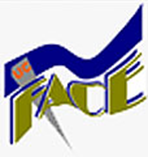 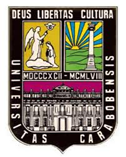 UNIVERSIDAD DE CARABOBOFACULTAD DE CIENCIAS DE LA EDUCACIÓNESCUELA DE EDUACIÓNDEPARTAMENTO DE LENGUA Y LITERATURACÁTEDRA TEORÍA Y MÉTODOS DE LA INVESTIGACIÓN LITERARIATRABAJO ESPECIAL DE GRADO                                                                                                                                                                                                                                                                                   ESTRATEGIAS METACOGNITIVAS PARA LA ELABORACÍÓN DE RESÚMENES DE TEXTOS EXPOSITIVOS  EN LOS ESTUDIANTES DE SEGUNDO AÑO DE EDUCACIÓN MEDIA DE LA UNIDAD EDUCATIVA CIRILO ALBERTO                                                                                                                    AUTORAS:            ASTRIT DE JESUS CI: 20.293.680                                                       ADELA LEAL CI: 10.250.884TUTOR:DR. GUSTAVO FERNANDEZ Campus Bárbula, Valencia 2015DEDICATORIA A nuestro Dios todo poderoso, Jehová, a él sea la honra y la gloria para siempre.A nuestros amados padres y hermanos.AGRADECIMIENTOA nuestro Dios por estar presente en cada uno de nuestros pasos, todo lo que somos es por su inmenso amor.A nuestros queridos padres, por su cariño y la compresión incondicional, además por su apoyo durante nuestra carrera.A nuestros apreciados profesores quienes fueron y serán   el pilar fundamental para llegar a  nuestra meta y en el desempeño docente. A nuestro amigo profesor Gustavo Fernández por su paciencia, solidaridad y conocimiento tan preciado. “Muchas gracias”                 UNIVERSIDAD DE CARABOBO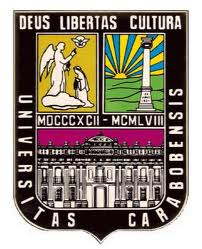 FACULTAD DE CIENCIAS DE LA EDUCACIÓNESCUELA DE EDUACIÓNDEPARTAMENTO DE LENGUA Y LITERATURACÁTEDRA TEORÍA Y MÉTODOS DE LA INVESTIGACIÓN LITERARIATRABAJO ESPECIAL DE GRADOESTRATEGIAS METACOGNITIVAS PARA LA ELABORACÍÓN DE RESÚMENES DE TEXTOS EXPOSITIVOS  EN LOS ESTUDIANTES DE EDUCACIÓN MEDIA DE LA UNIDAD EDUCATIVA “CIRILO ALBERTO”Autores: De Jesús Astrit                                                             Leal Adela                                  Tutor: Dr. Gustavo FernándezFecha: febrero de 2015 RESUMENEl propósito de la investigación fue desarrollar la enseñanza de textos expositivos a partir de estrategias metacognitivas para la elaboración de resúmenes como herramienta pedagógica en los estudiantes de segundo año. Se enmarcó dentro del paradigma cualitativo en la modalidad investigación acción. Su finalidad es diagnosticar, planificar, ejecutar y evaluar los resultados, sobre el abordaje de la producción escrita del resumen en el aula. El estudio se fundamentó principalmente en los aportes de la teoría constructivista del aprendizaje significativo, las corrientes sociolingüística y la lingüística textual. Se revisaron propuesta por Goodman (1982), Van Dijk (1992). Para ello, se diseñaron estrategias que promovieron la producción de textos tipo resumen en los estudiantes de segundo año y pudiendo visualizar el proceso de construcción del mismo. Como técnicas para la recolección de información e instrumentos, se recurrió a la encuesta por medio del cuestionario, la observación directa, y grabaciones. Para el análisis de la información, se utilizó la categorización, estructuración y teorización. Hemos concluido  que las estrategias cognitiva y metacognitivas es un instrumento de suma importancia dentro de la comprensión lectora y en la producción de textos, por este motivo deben ser implementadas en las aulas educativas y dejar a un lado las clases conductistas.Palabras Claves: Resumen, textos expositivos, producción escrita, metacognición. Líneas de investigación: Departamento de Lengua y Literatura en el campo de Educación,  el área disciplinaria de Lengua y Literatura y tiene como prioridad  el estudio y la Enseñanza de la Lengua. Temática: Didáctica de la Lengua. Subtemática: Métodos de Enseñanza del código escrito.UNIVERSIDAD DE CARABOBOFACULTAD DE CIENCIAS DE LA EDUCACIÓNESCUELA DE EDUACIÓNDEPARTAMENTO DE LENGUA Y LITERATURACÁTEDRA TEORÍA Y MÉTODOS DE LA INVESTIGACIÓN LITERARIATRABAJO ESPECIAL DE GRADOESTRATEGIAS METACOGNITIVAS PARA LA ELABORACÍÓN DE RESÚMENES DE TEXTOS EXPOSITIVOS  EN LOS ESTUDIANTES DE EDUCACIÓN MEDIA DE LA UNIDAD EDUCATIVA “CIRILO ALBERTO”Autores: De Jesús Astrit                                                             Leal Adela                                  Tutor: Dr. Gustavo FernándezFecha: febrero de 2015 ABSTRACTThe purpose of the research was to develop the teaching of abstracts from Metacognitive strategies. This study was conducted with a qualitative method of Investigations- Action. The purpose of this project is to diagnose, plan, execute, and evaluate the results on the written production of summaries in the classroom. The study was based on the constructivist theories and meaningful learning. In addition we reviewed the Goodman (1982) proposals, Van Dijk (1992) and Flavell (1987). Metacognitive strategies are designed for planning, monitoring and evaluation in the second-year students section "A" of the secondary school "Cyril Alberto". The technique for collecting data that was used was the survey, the recordings and the direct observation. For analysis of the information is used the category, the structuring and the theorization. We have concluded that Metacognitive and cognitive strategies is an instrument of the utmost importance in reading comprehension and in the production of texts, for this reason should be implemented in the educational classroom and put aside the behavioral classes.Key words: Summary, expository texts, written production, metacognition. Investigations lines: Department of language and literature in the field of education, the disciplinary area of Language and Literature has as a priority the study and teaching of the Language. Topic: Didactics of the language. Sub topic: Teaching methods of code written.      INTRODUCCIÓN          La educación superior en Latinoamérica enfrenta grandes retos. Uno de ellos es mejorar el nivel de eficiencia y competitividad  de los docentes, no es posible que se logren dichos objetivos si no tenemos profesionales eficientes, por eso es necesario que cada uno de ellos libere su potencial y lo canalicen a través de su desempeño docente realmente competitivo.           Desde luego, las instituciones educativas no escapan a estos desafíos, y se ven afectados por el entorno, de allí la importancia que el docente este activo, enfrentando los cambios y los ambientes de crecientes competencias, de tal manera que cumpla con verdadera vocación su rol, integrando equipo de trabajo, a fin de lograr cumplir la misión y visión establecidas, el docentes debe plantearse escenarios organizacionales tendentes a configurar instituciones competitivas.           El lenguaje es esencial para alcanzar las metas y para afrontar los cambios, por eso  la asignatura de castellano, se desarrolla bajo un perfil que permita al estudiante descubrir de manera diferente la utilidad que tiene en nuestra vida, por ello es importante construir estrategias cognitivas y sobre todo metacognitivas para el desarrollo del objetivo a lograr sea cual fuere, para que de esta manera los estudiantes la vean más atrayente y motivadora.         En este orden de ideas, se requiere un docente participativo, dinámico y estratégico, que tome en cuenta que el éxito de sus estudiantes se basa en el uso de la energía humana, que en muchas ocasiones permanecen ocultas y la mejor manera de explotarlas es desarrollando factores de sus potencialidades, que además le permiten integrarse al mundo competitivo. Entre estos factores están: un efectivo liderazgo, motivado e incentivado, estableciendo proceso comunicacionales efectivos y eficientes, así como proporcionando el trabajo en equipo en los educando.          Desde este punto de vista es indispensable implementar técnicas y recursos para enfrentar los cambios necesarios en el sistema educativo relacionado con las estrategias metacognitivas, el aprendizaje significativo y constructivo. Por otra parte tenemos la relevancia que ha tenido la enseñanza a través de actividades referidas a la comprensión lectora y las producciones escritas. Y desde las etapas iniciales se aborda estos temas pero sigue siendo todavía un problema visible.           Por tanto, encaminar a los docentes hacia la competitividad indica asumir nuevos paradigmas, donde se unen esfuerzos a fin de aumentar la motivación y la calidad del hecho educativo. Por esta razón es necesario despertar el interés de incluir estas estrategias en su programa educativo para de esta manera obtener estudiantes creativos, pensadores, críticos y auto críticos, además de ser capaces de crear su conocimiento.   Por otro lado, en este trabajo de investigación se utilizó el libro La ciencia del texto de Teun A, Van Dijk, el este nos explica las macroreglas y macroestructuras, para la elaboración de resúmenes. También se utilizaran estrategias de lectura, cognitivas y metacognitivas, para mejorar la atención, memoria y comunicación, además de planificar, determinar los objetivos a lograr, supervisar las producciones reconociendo los aciertos y los errores, y por ultimo evaluar el nivel de comprensión que se alcanzó.Es 	de notar que  las estrategias metacognitivas se utilizan en los tres momentos de ejecución de una clase, inicio, desarrollo y cierre. En el inicio activando los conocimientos previos, que se del tema,  y determinando la finalidad de la lectura, resumen. En el desarrollo se construye un texto o alguna producción que el estudiante pueda supervisar su propio avance; así llega al cierre, cuando el estudiante puede corregir los errores asimilando que aprendió y que le faltó por aprender.  Al respecto, la investigación está estructurada en síes capítulos, los cuales se detallan a continuación:          En el capítulo I, se despliega  el planteamiento del problema partimos del lenguaje como la facultad innata del ser humano dentro del cual se encuentra el habla y la lengua como hechos socioculturales por eso esta importante tomar en cuenta el lenguaje escrito. Campbell (2010) nos señala que la lengua natural es un instrumento de interacción social. Noam Chomsky nos menciona la teoría innatista dando a entender que todo ser humano nace con esta facultad de poder desarrollar una lengua ya que posee un dispositivo de adquisición del lenguaje. Orlando Nieto (2011) menciona que un lector eficiente es aquel que realiza actividades cognitiva y metacognitivas cuando lee. Ahora bien debido a las dificultades que presenta los estudiantes al momento de expresar sus ideas se plantean preguntas como que estrategias se pueden llevar a cabo para elaborar un resumen. El  objetivo general es “Determinar la efectividad de las estrategias metacognitivas para la elaboración de resúmenes en textos expositivos” donde se desprenden los objetivos específicos que van a lograr que el estudiante pueda crean un conociendo significativo utilizando estrategias metacognitivas para realizar un resumen  eficaz. Enseñar el resumen implica darle las herramientas necesaria para que puedan ser capaces de desarrollarse en cualquier texto expositivo, puedan obtener un  aprendizaje significativo.          En el capítulo II, se presentan los antecedentes de la investigación relacionados con el tema de estudio, las bases conceptuales, teóricas que sustentan la investigación, las bases legales, y el cuadro de variables. En los antecedentes de investigación tenemos estudios que se han desarrollado en la comprensión lectura, en el resumen, en la actividad cognitiva y metacognitiva uno de los más resaltante fue el de BeKe y Bruno (2013) en donde se destaca la importancia  de las estrategias  adecuadas para que los estudiantes realicen un resumen de calidad aplicando las macroreglas que fueron aplicadas en nuestro trabajo de investigación  como lo son la supresión, la generalización y la construcción. En las bases o referentes teóricos tenemos las bases psicopedagógicas con la teoría cognitiva y metacognitiva del aprendizaje basándonos  en John Flavell con su teoría de pensar en pensar para crear  seres humanos auto reflexivos. La teoría  constructivista y la teoría de aprendizaje significativo. Además se muestran la bases lingüísticas basadas en la gramática como pilar fundamental, aquí se desglosa la morfología, la sintaxis, la semántica, la oración, las macroreglas para realizar un resumen, sus características sus beneficios, la importancia de escribir como acto transformación de ideas. Finalmente  escribimos  las estrategias, su definición, clasificación, tipos tomando en cuenta las estrategias cognitivas y metacognitivas para la comprensión de textos presentes en la metacognición compuesta por tres factores: planeamiento o planificación, supervisión o monitoreo, y evaluación que nos va a permitir desarrollar las tres etapas de la elaboración de resumen supresión generalización y construcción conjuntamente con estas estrategias aplicadas en tres fases dadas durante las clases en los estudiantes de educación media de la unidad educativa Cirilo Alberto.           Adicionalmente en el capítulo III, se desarrolla la parte Metodológica que incluye: el método, Investigación-Acción, que pretende diagnósticas, elaborar, experimentar, evaluar y redefinir los procesos de enseñanza y aprendizaje. El diseño es cualitativo, es decir, describir los hechos, o hacer hablar los hechos. Los sujetos de la investigación son 18 estudiantes del Liceo “Cirilo Alberto”. La técnica e instrumento de la investigación que se usó son la observación directa, el cuestionario y la grabación. Las técnicas de análisis basadas en la Metodología cualitativa son: la categorización, la estructuralización y la teorización. La validez  de este proyecto está reflejada en que se mide el nivel de los resultados de manera clara, reviviendo la realidad estudiada en el aula de clase.           El capítulo IV, se presentan los análisis e interpretación de los resultados, con  los 12 ítems que se usan en esta investigación, y las interpretaciones por dimensión, se presenta además por las diferentes fases de la Investigación-Acción: diagnóstico, planificación, ejecución y la evaluación de los resultados. Para el análisis se toma en cuenta cada una de las opciones  y el porcentaje obtenidos durante la jornada de aprendizaje. Además de tener un análisis cualitativo de cada ítems y uno comparativo en relación a el diagnóstico y la última evaluación. Es conveniente describir las  conclusiones y recomendaciones de este proyecto de investigación.Nos motivan estas frases de Paulo Freire: “No hay enseñanza sin investigación ni investigación sin enseñanza” y “Enseñar no es transferir conocimiento, sino crear las posibilidades para su propia producción o construcción”.  Por esto este proyecto se supone un éxito por los resultados obtenidos, mostrando que la enseñanza ahora supone un cambio, pasar de lo tradicionalista a lo constructivista con estrategias metacognitivas que ayuden a los estudiantes a crear un mundo de posibilidades dentro de este bello mundo que es la educación. 	Si queremos facilitar la comprensión no compliquemos el aprendizaje, por eso utilicemos estrategias metacognitivas en los estudiantes y fomentemos el aprendizaje significativo por medio del constructivismo. Se quiere mejorar el rendimiento escolar en cualquier etapa educativa. Y esta investigación nos ayuda a conocer lo útiles que son estas estrategias y lo fácil que es implementarlas en las aulas, y nuestros resultados son parcialmente coincidentes con los encontrados en otras investigaciones. Que demuestran lo antes mencionado como se puede lograr: la participación activa de los docentes en implementar estrategias metacognitivas para la elaboración de resúmenes en textos expositivos  en los estudiantes de segundo año sección “A” de la Unidad Educativa “Cirilo Alberto”CAPÍTULO IEL PROBLEMAPLANTEAMIENTO DEL PROBLEMAEl lenguaje es la facultad innata que posee el ser humano para crear formas de comunicación universal. Por otra parte, la lengua es un sistema, mediante el cual se adquiere o se aprende un idioma, con normas y códigos que van a regir ciertas comunidades lingüísticas. En todo este proceso el habla es la parte de la materialización o la puesta en práctica de la lengua. Asimismo, dice  que el habla y la lengua son hechos  socio culturales por esto es de suma importancia reconocer  la lengua escrita, ya que nos permite fijar el pensamiento verbal y convertirlo así en un objeto susceptible de ser analizado.  De esa manera se puede confrontar   nuestras ideas con las de otros textos y remitirlas  a una exploración en el que  esté  presente el hecho de escribir como una de las habilidades fundamentales en nuestro mundo actual.  La lengua es una herramienta de comunicación esencial, que nos permite no solo transcribir el lenguaje hablado, sino que nos da la oportunidad de transmitir experiencias, sentimientos, ideas, opiniones y conocimientos.  Campbell (2010), menciona que “la lengua natural consiste en un instrumento de interacción social, esta interacción no es estática, sino que es interactiva” (p.20) .Además menciona que, “el lenguaje como sistema de signos se caracteriza por su capacidad de ser interpretado por todos los hombres del mismo modo, es decir, lo interpretado es el llamado significado objetivo, conceptual.” (p.24). El lenguaje como menciona la autora nos permite no solo comunicarnos, convivir e interpretar el signo lingüístico sino llegar a comprender un texto y tener la capacidad de analizarlo.De los estudios lingüísticos que han contribuido con el desarrollo de la lengua, entre ellos, Noam Chomsky, (1975) con la teoría innatita que dice que las personas poseen un dispositivo de adquisición del lenguaje (DAL);  la teoría sociocultural de Lev Vygotsky, (1978) que nos menciona que la lengua escrita nos ayuda en los procesos mentales debido a la descontextualización que deben efectuarse. El lenguaje escrito nos permite usarlo como medio de adaptación a la sociedad donde el individuo con su desarrollo va potencializando su conocimiento de manera progresiva. Otros teóricos importante son Bruner, (1960),  Ausubel, (1963) con el aprendizaje significativo, Paulo Freire, (1970) en su libro “Pedagogía del oprimido”, Halliday, (1979) teoría sociolingüista entre otros.En Venezuela, la educación se fundamenta en el Currículo Bolivariano (SEB), (2007) en el que se plantea que la escuela se rige, por un sistema teórico practico integrado a las características sociales, culturales y reales del entorno. En este sentido, es necesario ejecutar acciones que intervengan desde la parte teoría y la práctica en las deficiencias notadas en el área de lenguaje y comunicación.  Además de esto,  el Currículo Bolivariano quiere desarrollar en los estudiantes en el área de leguaje y comunicación un perfil integral  que desarrolle los procesos de lectura y escritura fortalezca el vocabulario y reconozca nuevas palabras, potenciando la memoria que permiten la comprensión de la realidad social en cada contexto histórico concreto. El SEB, menciona que los docentes deben ser un modelo, un guía, con una capacidad profesional y académica para la formación integral de los estudiantes, además deben utilizar estrategias que favorezcan la enseñanza y el aprendizaje. El perfil del estudiante venezolano debe ser entre otras cosas, participativo, protagónico, responsable de su aprendizaje, promotor del trabajo liberador, creativo, con habilidades para la comunicación con el colectivo, con visión crítica. (p. 58-62). Por esta causa, tanto el docente como los estudiantes deben estar comprometido es esta noble tarea de enseñanza y aprendizaje, teniendo en cuenta que ambos poseen un potencial de experiencias donde la comunicación es esencial para el desarrollo de las competencias lingüísticas.Cabe destacar, que  el proceso de comprensión de textos escritos, es complejo. Orlando Nieto (2011), menciona que “El lector, al comprender un texto, debe realizar no solo la decodificación léxica y sintáctica del texto, sino que también representarse el mismo de manera semántica. El buen comprendedor, en cambio, es un lector efectivo, que realiza una serie de actividades cognitivas y metacognitivas cuando lee.” Goodman, (1982) señala, “El lector, durante el proceso de lectura, construye un texto paralelo al original; el lector establece relación con sus experiencias previas y la información del texto”.  Aquí se manifiesta el proceso cognoscitivo del lector para enfrentarse al texto y crear una producción escrita. Es decir, que el pensamiento y lenguaje escrito tienen un doble papel, por un lado hay un instrumento psicológico que ayuda a formar otras funciones, motoras,  así que su relación consta del desarrollo cognitivo se conecte con el lenguaje, siendo estos procesos complementarios para el progreso de otras funciones psicológicas y operaciones En este sentido el resumen es una de las estrategias de textos escritos más utilizadas en la educación básica, por lo tanto la manera de ser enseñado debe ser práctica de acuerdo tres etapas de gran importancia. Bolívar (2001), menciona “la regla de  supresión, donde se elimina del texto algunas ideas complementarias, ejemplos o detalles; la regla de generalización que agrupa elementos asociados semánticamente; y la regla de construcción que se basa en el parafraseo”. (p.154, 157,159).En consideración a los expuesto anteriormente, es necesario observar la praxis educativa actual,” y colocar en práctica todas estas etapas en la que se lleva a cabo la elaboración de un resumen. De esta manera, se logra un aprovechamiento del mismo, ya que, algunos docentes no les brindan las herramientas necesarias para realizar la producción correcta del resumen en consecuencia el docente no debe olvidar que la lectura es un proceso donde intervienen el aspecto psicolingüísticos y produce una interacción con  la información aportada por el texto y los esquemas que el lector posee dependiendo de un contexto socio culturalVillamil, Arrieta y Fuenmayor (2009) mencionan que los estudiantes al realizar una comprensión lectora, lo que realizan es una copia textual, y no están en la capacidad de argumentar, describir, contrastar y cuestionar cualquier tipo de texto. De igual manera, Torres (2010) acota que al someter a los estudiantes a procesos metalingüísticos, mejoran el nivel de análisis en los textos. Por su parte, Díaz (2011) considera que aplicar estrategias didácticas influye notablemente en la producción escrita de los estudiantes.Por tal motivo, la enseñanza de las estrategias metacognitivas son fundamentales ya que en ellas el estudiante aprende a aprender convirtiéndose en un ser reflexivo y de esta forma evaluar su aprendizaje. En otras palabras, saber en qué consiste aprender, saber cómo se aprenderá mejor y sobre todo en lo que le falta por aprender.Por otro lado la elaboración de resúmenes en textos expositivos es fundamental a lo largo de su devenir como estudiantes.  Bolívar (2001), indica que “estos textos se caracterizan por tener el valor de verdad y supone un aconteciendo como verdadero, la realidad se explica a través de definiciones, características, ejemplificación, causas y consecuencias” (p.170). Los estudiantes puedan lograr la realización eficaz del resumen en cualquier texto expositivo y lograr un avance con el dominio de la lengua escrita.Ahora bien, por las dificultades que presentan los estudiantes al realizar resúmenes; tales como la falta de claridad en las ideas escritas, la no adecuada organización de las ideas y la copia de fragmentos del texto sin tener relación con sus ideas, entre otras, surgen las siguientes interrogantes: 1.- ¿Qué problemas se presentan  para que el estudiante pueda llegar a hacer un resumen coherente de un texto expositivo?2.- ¿Cómo llevar a cabo el uso de estrategia para elaborar el  resumen en textos expositivos?3.- ¿Qué instrumentos se pueden elaborar para que los estudiantes puedan realizar producciones escritas?4.- ¿Qué resultados, sobre la base del análisis y reflexión de las actividades en el aula, arrojarán el uso de estrategias para elaborar el resumen en textos expositivos?OBJETIVOS DE LA INVESTIGACIÓNOBJETIVO GENERAL:Determinar la efectividad de las estrategias metacognitivas para la elaboración de resúmenes en textos expositivos  en los estudiantes de  segundo ano sección “A” de la Unidad Educativa Cirilo Alberto del Estado Carabobo Municipio Valencia perteneciente a la urbanización Trigal NorteOBJETIVOS ESPECÍFICOS: Diagnosticar el uso de la estrategias para la elaboración de resúmenes en de textos expositivos.Diseñar estrategias para la elaboración de resúmenes en textos expositivos. Implementar estrategias para elaboración de resúmenes en textos expositivos. Evaluar la efectividad de las estrategias implementadas.JUSTIFICACIÓN DE LA INVESTIGACIÓNEl aprendizaje es un proceso para adquirir actitudes, destrezas, habilidades para que  el individuo en el transcurso de éste aprendizaje realice cambios significativos a través de la experiencia. En este proceso de conocimiento la cognición es fundamental, porque envuelve la atención, la percepción, el razonamiento, la memoria, el pensamiento y por supuesto el lenguaje.Por consiguiente, la capacidad para realizar trabajos en los que ya se haya entrenado, los producirá con destreza o habilidad, logrando los objetivos que se estén planteando. Es de notar, que las estrategias que utilice el docente para el aprendizaje sean las correctas, y estas le permitan al aprendiz afianzar las competencias y desarrollar el intelecto. El presente trabajo de investigación, surgió de la necesidad que existe en los estudiantes de segundo año sección “A” de la Unidad Educativa Cirilo Alberto del Estado Carabobo Municipio Valencia perteneciente a la urbanización Trigal Norte de realizar resúmenes en textos expositivos. La investigación apoyara  un modelo de estrategias meta cognitivas comunicativas de orden teórico práctico que faciliten a los estudiantes realizar producciones escritas en  resumen.Teniendo en cuenta, las exigencias del mundo actual donde Las Estrategias para la elaboración de resúmenes en textos expositivos es una propuesta muy relevante, ya que esto permite que los estudiantes puedan desarrollar de manera eficaz  las producciones escritas. Enseñar el resumen significa darles las herramientas necesarias para que puedan ser capaces de enfrentarse a cualquier texto  expositivo. De esta manera lograr que los resúmenes no sigan siendo una forma de extraer y copiar pedazos de un texto, sino que los estudiantes  puedan tener un aprendizaje significativo.Otras aspiraciones de índole metodológica de esta investigación es poder brindar una estrategia donde el estudiante se apropie del texto, sea capaz de realizar las diferentes etapas para construir un resumen y lograr conseguir el significado a lo que lee con coherencia y significado. El proceso a seguir es continuo, sistemático y práctico; realizando estrategias antes, durante y después de la escritura para finalmente realizar los resúmenes. Esta investigación permite que muchos docentes del área lenguaje puedan utilizar estas estrategias como guías  y lograr  un mejor desarrollo académico y competencia comunicativa en los estudiantes ya que podrán enfrentarse a cualquier texto expositivo en cualquiera de sus materias. En cuanto al resumen como estrategia no sólo para trabajar la producción escrita, sino para aprender a lo largo de la vida, permite al aprendiz  reflexionar  y  construir nuevos significados a partir de lo que leen, a preparar exposiciones, a estudiar para los exámenes, a realizar producciones escritas y al analizar los textos expositivos.CAPITULO IIMARCO TEÓRICODespués del planteamiento del problema y determinado los objetivos tantos generales como específicos, es necesario presentar el marco teórico, Según Tamayo (2000) “el marco teórico ayuda a precisar y organizar los elementos contenido en la descripción del  problema, de tal forma que pueda ser manejado y convertidos en la acción concreta.”Por lo tanto el marco teórico tiene como finalidad situar el problema dentro de un conjunto de conocimiento sólido y confiable que permitieron orientar la investigación dentro de unas líneas de explicaciones, fundamentando algunas teorías y leyes. A continuación, presentamos una serie de antecedentes de trabajos de investigaciones previas a la nuestra que guardan relación con nuestros objetivos. Citaremos tesis venezolanas y revistas indexadas que  abordan nuestro estudio.ANTECEDENTES DE LA INVESTIGACIÓN.Los antecedentes, son todos aquellos trabajos de investigación que preceden al que se está realizando, permitiendo al investigador relacionarse o vincularse con la realidad de la problemática objeto de estudio de la  presente en la investigación, como lo señala Fidias  Arias (2006. p. 106) “los antecedentes reflejan los avances y el estado actual del conocimiento en un área determinada y sirven de modelo o ejemplo para futuras investigaciones), de esta manera, se presentan los trabajos de investigación que servirán de antecedentes para el desarrollo de la presente trabajo. En la revisión de antecedentes encontramos a Villasmil,   Arrieta, y Fuenmayor  (2009) realizaron un proyecto de investigación en la Universidad Dr. José Gregorio Hernández, Universidad del Zulia. Facultad de Humanidades y Educación, titulada “Análisis de la comprensión lectora y producción escrita de los estudiantes de educación media diversificada y profesional” cuyo propósito general fundamental era analizar los procesos de comprensión y producción escrita de un grupo de estudiante de Educación Media Diversificada, aplicaron  un instrumento basado en pruebas de comprensión lectora y producción de textos a una población de 80 alumnos pertenecientes a la Unidad Educativa “Nuestra Señora del Pilar” de la ciudad de Maracaibo, Venezuela. Llegaron a las siguientes conclusiones; 1. Los estudiantes no establecen eficientemente la relación entre el contenido del texto y los conocimientos previos, 2. Carecen de un repertorio lingüístico adecuado a las exigencias del nivel educativo y 3. Uso inadecuado de los procesos cognitivo. Con relación a esta investigación, muestra que el estudiante cuando realiza una comprensión lectora con cualquier instrumento, lo que predomina  es una copia textual, y no están en la capacidad de argumentar, describir, contrastar y cuestionar cualquier tipo de texto.Torres (2010) realizó una investigación titulada “La producción de textos expositivos a partir de procesos metalingüísticos con estudiantes de castellano instrumental de la facultad de Ciencias de la Educación” en la Universidad de Carabobo. Torres investiga los procesos metalingüísticos que llevan a la producción de textos en los que predomina la exposición. El trabajo se enmarca en un enfoque cualitativo. Como muestra tomo un grupo de estudiantes de Castellano Instrumental no mayor de 40 estudiantes de diferentes sexos en edades comprendidas de 16 a 38 años, utilizando la técnica de la teoría  fundamentada y entrevista profundas como instrumento usado para la recolección de información. Llego a la conclusión que a través del proceso de saturación teórica se proponen las teorías correspondientes a la producción de textos expositivos a partir de los procesos metalingüísticos referidos a su estructuración diferenciada a partir de los niveles de análisis lingüísticos, morfológico, léxico, semántico y sintáctico.Díaz (2011) realizó una investigación titulada “Tratamiento de los procesos de modelado presentes en textos académicos expositivos” en la Universidad de Carabobo”,  explora el significado que posee la escritura en el conocimiento personal y social de los alumnos y menciona las inquietudes de los docentes con relación a las debilidades de los estudiantes en cuanto a la producción de textos escritos. El trabajo fue realizado bajo un enfoque cualitativo y tomó una data a través de un pretest y un postest cuyos resultados indican que los  procesos de modelado, generalización, cosificación, eliminación y distorsión,  son recurrentes en la producción de textos académicos expositivos e influyen en su producción; por lo tanto, existe una implicación didáctica en relación con el manejo de estrategias por parte de los docentes.Guerrero (2011) efectuó una investigación titulada “Relación entre metacognición y composición de textos argumentativos”, en la Universidad Nacional de Colombia. Esta investigación tuvo como objeto identificar algunas características de la relación entre el conocimiento y la práctica metacognitiva  en  la composición de textos argumentativos. El trabajo se realizó con una modalidad cualitativa, los instrumentos utilizados fueron; encuestas y cuestionarios. Se concluyó que algunas exigencias y condiciones para la escritura de textos argumentativos, conlleva prácticas metacognitivas específicas que a su vez generan mejoras también particulares en la calidad de la composición de los mismos textos.En la revista Folios, Facultad de Humanidades de la Universidad Pedagógica Nacional, Pérez (2013) publicó  un trabajo de correlación entre el conocimiento previo y la comprensión lectora en estudiantes que inician sus estudios superiores, con una muestra de 44 estudiantes de la asignatura de Lenguaje de la Universidad Simón Bolívar. Llegó a la conclusión que los conocimientos previos no son razón suficientes para realizar buenos resúmenes ya que se debe tener en cuenta el orden de las ideas y la falta de habilidad en la producción escrita.Beke y Bruno  (2013) de la Universidad Central de Venezuela, en la revista “Legenda” publicaron su trabajo de investigación “Desempeño de docentes y de bachilleres no docentes en la elaboración de resúmenes”. Este trabajo tiene como objetivo determinar el efecto que produce un entrenamiento en el uso de estrategias de representaciones gráficas y macro reglas en la elaboración de resúmenes. La muestra fue de ciento dieciséis resúmenes, cincuenta y ocho  en pretest y  cincuenta y ocho en postest. La calidad de los resúmenes que se analizó indica una mejora en la selección de las ideas más importantes que se deben incluir en un resumen. Se concluye que la habilidad para resumir textos requiere de una enseñanza explícita no sólo en estrategias de comprensión, sino también de producción del discurso.Este artículo es importante porque muestra que al realizar un entrenamiento con las estrategias adecuadas los estudiantes pueden efectuar resúmenes de calidad. Por otra parte las macro reglas que siguieron para entrenar a los bachilleres fueron las propuestas en este trabajo de investigación, a saber; la  eliminación o supresión, la generalización y construcción.Oliveros (2013) realizó una investigación titulada “Texto expositivo: estudio de los niveles discursivos en producciones escritas por estudiantes de nuevo ingreso” en la universidad de los Andes. Oliveros indaga sobre las características que presentan los textos expositivos escritos por estudiantes de nuevo ingreso en cuanto a la configuración de los niveles del discurso. El trabajo fue realizado bajo un enfoque cualitativo como muestra tomo treinta y un (31) producciones escritas por estudiantes del primer semestre del Programa de Ingeniería de Alimentos (UNESUR). Esta investigación se apoyó en la metodología de la lingüística textual o lingüística del texto: van Dijk (1988), Combettes (1988), Adam (1990), Beaugrande y Dressler (1997). Se concluyó que  once (11) producciones siguieron el esquema del texto expositivo, lo que representa un 35.48% del total de la muestra; mientras que veinte (20) producciones no siguieron la superestructura expositiva para el 64.51% restante. El tipo de progresión temática utilizado es el de esquema de tema anclado, lo que permite concluir que los estudiantes siguieron el patrón de construcción textual empleado por el autor del texto fuente.Hernández y Ramírez  (2013), en su trabajo titulado “Comprensión de textos expositivos en la educación superior”. El método que presentaron fue el cualitativo con un enfoque etnográfico, con una muestra de 30 estudiantes de Medicina y 7 docentes. Llegaron a la conclusión que la mayoría de los estudiantes tienen pobres estrategias para la comprensión lectora y presentan dificultades para responder a las preguntas formuladas. Es de notar que la copia fue la sección más utilizada por los estudiantes. Muestran además, por parte de la muestra, docente universitario, que ellos están conscientes del problema, pero que se debe a los niveles previos de la educación, (primaria y secundaria) y por tanto no tienen que orientarlos en estos procesos. Por lo tanto éste antecedente, es significativo para el actual proyecto, ya que denota la importancia de preparar de manera eficaz a los estudiantes de educación media para realizar una buena comprensión lectora y que analicen bien para realizar cualquier clase de producción escrita.En la revista Arjé, revista de post grado FACE UC, volumen 8 número catorce, de enero a julio 2014, en la página 51 al 72, fue publicada una tesis de Tallaferro Manuel, titulada “Estrategias metacognitivas empleadas en producción de textos narrativos escritos”. Este estudio se llevó a cabo en Puerto Cabello en el liceo “Manuel Gual”. El propósito fue describir las estrategias metacognitivas en la producción escrita, bajo un paradigma postpositivista. Para recoger los datos usaron; cuestionarios, la producción de un cuento y entrevistas focalizadas. Para el análisis usaron una triangulación de datos, llegando a la conclusión que los estudiantes no utilizan estrategias metacognitivas y que no existe coherencia en las producciones.BASES TEÓRICASA continuación se presentan las bases teóricas o las fuentes bibliográficas que sustentan esta investigación. Las bases teóricas son el resultado de la selección de aquellos aspectos que se relacionan con el tema del estudio. Arias (2006), afirma que “las bases teóricas implican un desarrollo amplio de los conceptos y proposiciones que conforman el punto de vista o enfoque adoptado, para sustentar o explicar el problema planteado” (p. 107). En tal sentido se hace referencia a las que se relacionan con el proceso de escritura y el resumen como estrategia, orientando la búsqueda de estos datos a una explicación pautada de los conceptos y del sistema preposicional, atendiendo al paradigma teórico.BASES PSICOPEDAGÓGICASLas bases psicopedagógicas se encargan del estudio y la compresión de la conducta que resulta del proceso de enseñanza y aprendizaje del ser humano, está relacionada con todos los aspectos del desarrollo físico y mental. Las teorías a esté respectos son amplias, y el objetivo principal es mejorar el proceso de enseñanza y aprendizaje. A continuación se mencionan las teorías que fundamentan la investigación.Teoría cognitiva de aprendizaje esta teoría nos afirma que la cognición es el acto o proceso de conocimiento que engloba los procesos mentales  de atención, memoria, razonamiento, percepción, toma de decisiones, imaginación, pensamiento y lenguaje, por lo tanto, la cognición designa la facultad de adquirir conocimiento para (leer, hablar, comprender, memorizar, entre otros), que influyen en los cambios de conducta y estos le permiten pasar de un estado menor de conocimiento a uno de mayor conocimiento. Estos procesos cognitivos se van transformando de manera progresiva mediante la construcción de esquemas (sensoriales-motores, representativos-conceptuales) y con las etapas del desarrollo del ser humano. En el presente trabajo, se busca guiar hacia éste proceso cognitivo, teniendo como fin lograr que los estudiantes desarrollen excelentes resúmenes mediante la producción escrita.Van Dijk (1992), en su libro La ciencia del texto; acota que en los procesos cognitivos intervienen  “normas y estrategias se aplican cuando un hablante produce o comprende un texto. Para la ciencia del texto es importante obtener una explicación de cómo los hablantes son capaces de leer o de oír manifestaciones lingüísticas tan complejas como lo son los textos, de entenderlos, extraer ciertas «informaciones», almacenar (al menos parcialmente) estas informaciones en el cerebro y volver a reproducirlas” (p.20). Por tal motivo este texto aporta un sin número de explicaciones teóricas para afianzar este estudio.Teoría metacognitiva de aprendizaje, en esta teoría nos apoyamos en John Flavell (1987), él señala  que la metacognición se basa en los procesos mentales de pensar en pensar, regular nuestro comportamiento y reflexionar sobre las actividades cognitivas, en sus trabajos nos propone dos  procesos presentes en la metacognición los cuales son: la conciencia, y la autorregulación que se basa en la supervisión de lo realizado o lo que se está realizando.Es decir que el aprendizaje se inicia desde las primeras edades y puede ser autorregulado durante toda nuestra vida, es decir el estudiante puede reflexionar acerca de lo que hace y autocorregirse favoreciendo el aprendizaje autodidáctico.Teoría constructivista de aprendizaje, con esta teoría nos apoyamos de  Lev Vygotsky (1934), él nos explica que el conocimiento no es un objeto que se pasa de uno a otro, sino que es algo que se construye por medio de operaciones y habilidades cognitivas que se inducen en la interacción social. En sus trabajos nos habla de la Zona de Desarrollo Próximo (ZDP), que es la distancia entre dos niveles de desarrollo: el actual, referido a la ejecución o resolución del problema individualmente; y el potencial o próximo, referido a la resolución y ejecución con ayuda. Guzmán y Calderón (2004) en  “Orientaciones Didácticas para el Proceso Enseñanza-Aprendizaje” hablándonos de Vygotsky, dice que “aprendizaje y desarrollo están íntimamente ligados dentro de un contexto cultural que permite el funcionamiento psicológico del individuo. El individuo, de esta manera, cumple su proceso de desarrollo movido por mecanismos de aprendizaje externos a él…El aprendizaje impulsa al desarrollo, por lo que la escuela, como agente social y encargada de transmitir sistemas de conocimientos organizados, desempeña un papel esencial en la promoción del desarrollo de los niños y de los jóvenes bajo su influencia.(p. 73). Vygotsky enseña sobre el andamiaje, aprender a través  de un guía, es decir, que en esta investigación se coloca como referente bibliográfico a Vygotsky porque se  evalúa sin ayuda,  no se da la información relativa a cómo se debe hacer tal actividad luego con la ayuda prestada se conducen a un coeficiente intelectual. Van Dijk respecto a lo social indica que “los conocimientos causales, generales y convencionales los posee gracias a sus congéneres y a la sociedad en general… Los hombres son individuos sociales: no sólo hablan para expresar sus conocimientos, deseos y sentimientos, no sólo registran pasivamente lo que otros dicen, sino que, sobre todo, hacen que la comunicación tenga lugar en una interacción social donde el oyente, mediante la enunciación, el texto, pretende ser influido de alguna manera por el hablante. (p. 21)Teoría del aprendizaje significativo esta teoría ofrece una explicación sistemática, coherente y unitaria del ¿cómo se aprende?, ¿Cuáles son los límites del aprendizaje?  y  ¿Por qué se olvida lo aprendido?, se ocupan de estudiar a los factores que contribuyen a que ocurra el aprendizaje, en los que se fundamentará la labor educativa; en este sentido, si el docente desempeña su labor fundamentándola en principios de aprendizaje bien establecidos, podrá racionalmente elegir nuevas técnicas de enseñanza y mejorar la efectividad de su labor. Un teórico sobre esta teoría es David Ausubel (1963), Guzmán y Calderón (2004) menciona: “Ausubel plantea que en el contexto escolar se dan diferentes tipos de aprendizajes. La primera diferencia la establece entre aprendizaje significativo y aprendizaje memorístico. Esta distinción está vinculada con el método de enseñanza que se utilice. La segunda diferencia, la establece entre el aprendizaje receptivo y el aprendizaje por descubrimiento. Sostiene que, Si tuviese que reducir toda la psicología educativa a un solo principio, enunciaría este: El factor más importante que influye en el aprendizaje es lo que el alumno ya sabe. Averígüese esto y enséñese consecuentemente"(p74)  Es lo que Van Dijk señala en la Ciencia del Texto “si sabemos qué informaciones, sobre todo de los textos, «sacan» y almacenan los hablantes en el cerebro —según el contenido y la estructura del texto, los conocimientos previos, los intereses, el entrenamiento, etc., así como según el planteamiento concreto de tareas y la situación particular—, poseemos un instrumento importante para comprender los procesos de enseñanza y eventualmente para poder guiarlos” (p, 21). Sobre la base de estas ideas expuestas se realizará una investigación previa de los conocimientos, para luego preparar las estrategias adecuadas mediante el entrenamiento con instrumentos variados para poder guiarlos en su aprendizaje.BASES PEDAGÓGICASLa palabra pedagogía tiene su origen en el griego antiguo paidagogós. Este término estaba compuesto por paidos (“niño”) y gogía (“conducir” o “llevar”). Por lo tanto, el concepto hacía referencia al esclavo que llevaba a los niños a la escuela. La  Pedagogía en la actualidad, es el conjunto de los saberes que están orientados hacia la educación, entendida como un fenómeno que pertenece intrínsecamente a la especie humana y que se desarrolla de manera social. En este proyecto las docentes llevaran de la mano a los estudiantes para guiarlos en su aprendizaje mostrándoles las herramientas adecuadas en la producción escrita para elaborar resúmenes de textos expositivos. Entre la gama de integrantes que han desarrollado la pedagogía escogimos a Paulo Freire  (2003), ya que el punto de su pedagogía es la acción y reflexión desde el punto de vista del oprimido y está orientada a la pedagogía humanista. (p. 200) Propone una educación liberadora, el cual el educador debe dar enaltecimiento al diálogo liberador con el educando. El educador ya no es sólo el que educa sino aquel que proporciona las herramientas para que el educando se descubra a sí mismo y que se apropie de forma dinámica mediante la praxis. Rechaza la concepción bancaria, es decir, que el educador no se comunica sino que realiza depósitos a sus educandos y estos la aceptan dócilmente, son los recipientes en los que se deposita el saber. Van Dijk respecto a esto menciona; “La tarea de los futuros profesores de castellano y de idiomas en general es la de proporcionar a sus alumnos un amplio espectro de habilidades y conocimientos para poder comunicarse, en los que la producción y la interpretación de diferentes tipos de textos es de máxima importancia”. (p.16). Como se puede inferir, queremos que exista un ambiente de comunicación constante entre todos los participantes, para nutrirnos de estos conocimientos de manera amena, participativa y creativa. A continuación se toma de Van Dijk del libro La Ciencia del texto las siguientes acotaciones que fundamenta la investigación.BASES LINGÜÍSTICASLa gramática se ocupa en niveles de enunciados que tienen un cierto carácter abstracto y convencional a la vez. Esto significa que la mayoría de los hablantes conoce las reglas que caracterizan estos niveles y, mientras hablan, suponen que el otro hablante conoce (casi) las mismas normas y que, por lo tanto, sabrá actuar en consecuencia, por ejemplo, la contestación a una pregunta, como lo menciona Van Dijk en el libro “la ciencia del texto” (p.32) Dentro de este marco, la gramática será una base fundamental en nuestro estudio, por poseer los textos una gramática establecida y los resúmenes deben de igual manera expresarse en una gramática entendible para todo aquel que los lea.La morfología es la parte de la gramática que se ocupa en las formas de las palabras (morfemas). Los morfemas son las unidades significativas más pequeñas de un sistema lingüístico; por ello constituyen la base de todos los demás niveles de descripción, a saber, de las funciones gramaticales (sintaxis) y los significados (semántica). Las formas de los sonidos pueden enlazarse (linealmente) hasta crear formas de palabras, también las formas de las palabras pueden ligarse formando unidades mayores. (p.33).  Es esencial que los estudiantes conozcan la morfología de las palabras para que al momento de hacer una elección sobre que palabra deben dejar y cual obviar en un resumen, elijan las palabras acertadas.La sintaxis (teoría de la construcción de la oración) indica qué combinaciones de palabras forman oraciones inteligibles de una lengua y cuáles no lo hacen. Esto tiene lugar a través de categorías de orden y reglas (sintácticas). Las posibilidades de combinación de las palabras en una oración vienen determinadas por las posibilidades de combinación de las categorías a las que pertenecen las palabras o grupos de palabras. De esta manera y por regla general le puede seguir un sustantivo a un artículo como el, p. ej.: hombre, pero también un adjetivo como en el caso del pequeño hombre, y también  un adverbio: el muy pequeño hombre, siempre que los tres grupos de palabras aplicados al artículo pertenezcan a la misma categoría, a saber, a la de una frase nominal. (p.33). Cuando se construyen oraciones y párrafos la sintaxis es fundamental para llevar un orden lógico y preciso.La semántica aporta una descripción en el nivel de los significados de palabras o grupos de palabras y del papel de las categorías y sus combinaciones en el significado de la frase. Los enunciados lingüísticos 'tienen' un determinado significado en tanto que, debido a un acuerdo (convención), los hablantes de una comunidad lingüística les asignan un significado. La semántica se refiere no sólo a significados generales y conceptuales de palabras, grupos de palabras y oraciones, sino también a las relaciones entre estos significados y la 'realidad', las denominadas relaciones referenciales. (p, 34) Cuando se construye resúmenes se tomara muy en cuenta el significado que se quiera transmitir.La oración es más que una serie de palabras, también se pueden analizar los textos en un nivel que supera la estructura de las secuencias. Las oraciones a su vez satisfacen las condiciones de conexión y coherencia, en realidad suelen constituir también un texto. Las secuencias de oraciones poseen una macro estructura, las denominaremos (teóricamente) textos. (p.36)Las macrorreglas son la reconstrucción formal de deducción de un tema, los hablantes son capaces de hacer un resumen del texto, es decir, de producir otro texto que guarde relaciones muy especiales con el texto original, puesto que reproduce brevemente su contenido. Aunque los diferentes hablantes aporten diferentes resúmenes del mismo texto, siempre que lo hagan  basándose en las mismas reglas generales y convencionales, las macrorreglas. En el texto no sólo se manifiestan palabras temáticas (palabras clave), sino también oraciones temáticas, que representan directamente una parte de las macroestructuras. Tales oraciones temáticas tienen características gramaticales especiales: por regla general no se pueden enlazar con otras oraciones del texto. (p58) Estas macrorreglas son omitir,  seleccionar, generalizar, construir o integrar. La primera macrorregla, OMITIR, resulta bastante trivial y significa que toda información de poca importancia y no esencial puede ser omitida. La segunda regla, SELECCIONAR, también en este caso se omite cierta cantidad de información, pero aquí la relación entre las series de proposiciones se da mucho más claramente. La tercera regla, GENERALIZAR, también omite informaciones esenciales, pero lo hace de manera que se pierden o se omiten componentes esenciales de un concepto al sustituir una proposición por otra nueva, La quinta regla CONSTRUIR o INTEGRAR, tiene un papel muy importante. En su función se asemeja a la regla II, de manera que la información se ve sustituida por una nueva información y no es omitida ni seleccionada. (p.59) Estas macrorreglas son las que se utilizaran para la construcción de resúmenes.RESUMENDíaz (s.f.) en su libro “Estrategias docentes para un aprendizaje significativo” en el capítulo 5 “Estrategias de enseñanza para la promoción de aprendizaje significativo”  explicándonos sobre el resumen nos aporta que es “una práctica muy difundida en todos los niveles… (p.41) Un resumen es una versión breve del contenido que habrá de aprenderse, donde se enfatizan los puntos más importantes de la información. Dicho en términos de Van Dijk un resumen alude directamente a la macroestructum de un discurso oral o escrito Para construir la macroestructura de un texto es necesario aplicar las macrorreglas de supresión, generalización o construcción. Para elaborar un resumen de un texto cualquiera, se tiene que hacer necesariamente una jerarquización de la información contenida en él, en términos de su importancia (dicha jerarquización en ocasiones está claramente marcada en el texto original, pero en otras no y corre a cargo del procesamiento del lector). Se supone que la información de mayor nivel de jerarquía, es decir, aquella que se considera de mayor importancia, será la información mejor recordada. Así, en la elaboración del resumen, los lectores deben ser sensibles a los distintos tipos de información en la jerarquía del texto procesado, para proceder seleccionando los contenidos clave omitiendo paralelamente la información trivial y de importancia secundaria (aplicación de las macrorreglas de supresión). Aunque también deben realizar operaciones más sofisticadas de condensación, integración y de construcción de la información (macrorreglas de generalización y construcción), sobre todo cuando se trata de discursos largos y complejos. Estas macrorreglas se aplican en forma inteligente (razón por la cual se les ha denominado también macroestrategias) sobre la microestructura del texto constituyendo así la macroestructura. Además, es posible aplicar las macrorreglas (si así se desea) en forma recursiva no sólo al discurso original (o a su microestructura) sino también a las distintas versiones macroestructurales ya construidas.Por tanto, en el resumen o macroestructura de un texto se incluyen sólo macroproposiciones o macroideas, esto es, las ideas consideradas más importantes gracias a la aplicación de las macrorreglas. Pero además, es necesario realizar un trabajo de redacción para darle coherencia a la información seleccionada y condensada utilizando expresiones globales metasemánticas Un buen resumen debe comunicar las ideas de manera expedita, precisa y ágil Puede incluirse antes de la presentación del texto o de una lección, en cuyo caso sería una estrategia preinstruccional; o bien, aparecer al final de estos elementos, funcionando como estrategia postinstruccional. Pero también es posible construirlo en forma acumulativa, en conjunción con los alumnos durante la secuencia de enseñanza, en cuyo caso fungiría como estrategia coinstruccional.Las principales funciones de un resumen son:• Ubicar al alumno dentro de la estructura u organización general del material que se habrá de aprender.• Enfatizar la información importante.• Cuando funciona como estrategia preinstruccional introduce al alumno al nuevo material de aprendizaje y lo familiariza con el argumento central.• Cuando opera como recurso postinstruccionat organiza, integra y consolida la información presentada o discutida y, de este modo, facilita el aprendizaje por efecto de la repetición selectiva del contenido.Por lo general, un resumen se elabora en forma de prosa escrita, aunque también llega a diseñarse esquemáticamente numerando o marcando las ideas principales; o bien, representándolo con ciertos apoyos gráficos (cuadros sinópticos o mapas que expresen los conceptos más importantes)CARACTERÍSTICAS DEL RESUMEN.Arbeláez (2007) en su artículo El resumen. La cultura extraviada en sus definiciones, presenta cuatro características fundamentales:•         Objetividad: Se refiere al respeto de las ideas originales del texto y del  estilo del autor.•         Claridad: Facilita la comprensión que debe posibilitar el texto.•         Precisión: Hace alusión a su forma de enunciación que, con oraciones cortas y concisas, condensa el sentido del texto.•         Flexibilidad: Se refiere a la posibilidad de producir diferentes tipos deResumen al ser un texto nuevo, la originalidad depende del estilo del         redactor. Bolívar (2001) en “Módulos Instruccionales de castellano y literatura” nos dice que un resumen debe ser más corto que el texto original y tener las ideas importantes del texto original. Acota que el resumen se utiliza en los exámenes, las exposiciones, y por extensión a todos los trabajos escolares. Nos presenta tres reglas para realizar resúmenes. Regla de supresión; consiste en eliminar del texto algunas ideas complementarias o detalles. (p.154)Regla de generalización; consiste en agrupar varios elementos asociados semánticamente, encontrando palabras o frases claves que encierren el significado de todas estas palabras. (p.157)Regla de construcción; consiste en redactar en un solo enunciado dos o más oraciones, con tus propias palabras o parafraseando. (p. 159)TEXTOS EXPOSITIVOSDíaz nos define los textos expositivos de la siguiente manera: “Los textos expositivos son otro tipo de discurso quizá más complejo por su grado de abstracción arreglo lógico. Slater y Graves (1990) mencionan que no es fácil definir un texto expositivo; no obstante, proponen que éste debe poseer las  siguientes características, a saber:Tiene como función principal presentar al lector información de distinto tipo (teorías, predicciones, limitaciones, generalizaciones, conclusiones, personajes, fechas, entre otros)Provee de una buena cantidad de explicaciones y elaboraciones de la información.Pueden incluir dentro de sí mismos elementos narrativos. Son continuamente utilizados en la prosa de distintas ciencias naturales (biología, entre otras), sociales (historia, geografía, etcétera) y otras disciplinas (por ejemplo, matemáticas, administración).Se dice que la expositiva es la superestructura predominante en los académicos, desde los ciclos finales de la educación básica hasta la educación universitaria Los textos expositivos deben ser sencillo, presentando un esquema (organizador gráfico textual) elaborado en tres principales jerarquizados: nivel tópico, nivel de ideas principales (relación retórica) y nivel de información de detalle (p.73)El texto expositivo tiene como objetivo informar y difundir conocimientos sobre un tema. La intención informativa hace que en los textos predomine la función referencial.Los textos expositivos pueden ser:DIVULGATIVOS, Estos textos informan sobre un tema de interés. Van dirigidos a un amplio sector de público, pues no exigen un conocimiento previo sobre el tema de la exposiciónESPECIALIZADOS, Estos textos tienen un grado de dificultad alto, pues exigen conocimientos previos amplios sobre el tema en cuestión.DIDÁCTICA DE LA ESCRITURAActo de Escribir  según Pena (2007), Escribir es un trabajo como cualquier otro. Escribir no es sólo inspiración, sino también transpiración. La buena escritura es el resultado de muchas horas de trabajo, de armar y desarmar, de coser y remendar, de podar y reescribir, no una sino muchas veces. Investigaciones realizada  muestran  que el acto de escribir  no es una  tarea fácil y hacerlo bien menos aun  actualmente encontramos que la manera más fácil de  escribir se basa en copiar, y plagiar textos de otros, cuando se habla de escribir se encuentra inmerso el hecho de leer y es la lectura quien nos permite poder transformar las ideas que se encuentran plasmadas y reflexionar del concepto tanto teórica como  prácticamente. Una de las herramientas de las personas que se inician en el  proceso de escribir  es la imitación y esta es muy importante ya que permite el acercamiento con el lenguaje y la comunicación  además el lector puede apropiarse del texto y crear sus propias ideas a través de este.Caldera (2003) en un artículo arbitrado, titulado “Enfoque cognitivo de la escritura y sus consecuencias metodológicas en la escuela” nos refiere a la escritura como producto, acotando que la escritura tradicional está enfocada a una estructura superficial del texto, es decir, ortografía, letras, palabras, oraciones y olvida la estructura profunda, definida esta como la organización lógico-semántica. La escritura como proceso, serán los procesos cognitivos, o los pasos mentales que subyacen en la composición de un texto. Y como tercer paso la escritura condicionada por el contexto donde se desarrolla. La escritura es adquirida y está sometida a modelos o reglas, sean estas reglas gramaticales, funcionales, y de contenido. Al escribir debemos respetar las reglas gramaticales, debe tener un valor comunicativo y con un contenido lógico donde se exprese lo que se desea.ESTRATEGIAS DE ENSEÑANZA Y APRENDIZAJE DE LA ESCRITURAEstrategias Las estrategias según Díaz la describen como “procedimientos que el agente de enseñanza utiliza en forma reflexiva y flexible, para promover el logro de aprendizaje significativos en los alumnos (Mayer, 1984, Shuell, 1988, West, Farmer y Wolff, 1991). Y enlazando con lo antes dicho, las estrategias de enseñanza son medios o recursos para prestar ayuda pedagógica. Considerando que el docente debe tener un bagaje amplio de estrategias, conociendo que función tienen y como puede utilizarse o desarrollarse de manera apropiada. Dichas estrategias de enseñanza se complementa con las estrategias motivacionales, de los cuales puede echar mano el docente para enriquecer el proceso de enseñanza – aprendizaje.Es necesario tener presente cincos aspectos esenciales para considerar que tipo de estrategia es la indicada para utilizarse en ciertos momentos de la enseñanza, dentro de uno sesión, un episodio o una secuencia instruccional, a saber:  Consideración de las características generales de los aprendices (nivel de desarrollo cognitivo, conocimientos previos, factores motivacionales, entre otras).Tipo de dominio del conocimiento en general y del contenido curricular en particular, que se va abordar.La intencionalidad o meta que se debe lograr y las actividades cognitivas y pedagógicas que debe realizar el estudiantes para conseguirla.Vigiar constantemente el proceso de enseñanza, así como el progreso y aprendizaje de los estudiantes. Determinación del contexto intersubjetivo creados por los estudiantes hasta ese momento. (p.4).    En tal sentido, el docente previamente evaluado las circunstancias que lo rodea seleccionará las estrategias que sean adecuadas atendiendo siempre al aprendizaje significativo de los estudiantes. Es por eso que todo docente debe tener una planificación de las actividades donde se evidencie la estrategia y la acción a seguir durante el proceso de enseñanza y aprendizaje, teniendo unos objetivos planteados para la solución de un problema. Es por eso que las estrategias deben ser didácticas, en grupos y sobre todo con un aprendizaje constructivista y significativo. Continuando con Díaz, clasifica las estrategias de enseñanza de la siguiente manera:Clasificación de las estrategias de enseñanzaLas estrategias preinstruccionales: por lo general preparan y alertan al estudiante en relación con qué y cómo va a aprender, esencialmente  tratan de incidir en la activación o la generalización de conocimientos y experiencias previas pertinentes. También sirven para que el aprendiz se ubique en el contexto conceptual apropiado y para que genere expectativas adecuadas.Las estrategias coinstruccionales: apoyan a los contenidos curriculares durante el proceso mismo de enseñanza – aprendizaje. Cubren funciones para que el aprendiz mejore la atención e igualmente detecte la información principal, logre una mejor codificación  y conceptualización  de los contenidos de aprendizaje, y organice, estructure e interrelaciones las ideas importante. Son recursos que el profesor utiliza para guiar, orientar y ayudar a mantener la atención de los aprendices durante una sesión, discurso o texto. Se trata de funciones relacionadas con el logro de un aprendizaje con comprensión. (Shuell, 1988). Aquí pueden incluirse estrategias como ilustraciones, redes y mapas conceptuales, analogía. La intención de estas estrategias es conseguir que con el uso de las mismas la información por aprender se enriquezca de calidad proveyéndole de una mayor contextualización para una mejor asimilación.Las estrategias postinstruccionales: se presentan al término del episodio de enseñanza y permiten al alumno formar una visión sintética, integradora e incluso crítica del material. En otro caso le permiten inclusive valor a su propio aprendizaje. Algunas de las estrategias postinstruccionales mas reconocida son resúmenes finales, organizadores gráficos, redes y mapas conceptuales. Caldera (2003), divide estas  estrategias en dos grupos; las que maneja el escritor para expresarse por escrito, que se conoce como estrategias de aprendizaje o cognitivos y las que utiliza el docente, estrategias de enseñanza y de aprendizaje, en estás el docente ayudará a sus estudiantes en la producción de textos escritos. Entre las estrategias para una producción escrita se mencionan las siguientes;Analizar la situación de comunicación: el estudiante debe Preguntarse ¿Quién la leerá? ¿Qué se quiere conseguir? ¿Qué se sabe del tema?Generar ideas; es el torbellino de ideas que consiste en Concentrarse durante unos minutos en el tema y apuntar todo lo que se nos ocurra, hacerse preguntas sobre el tema.Organizar ideas; esta técnica se refiere a hacer una lista, clasificación, mapas o esquemas con todo ese torbellino de ideas.Revisar técnicas; consiste en aplicar reglas de economía y eficacia, revisar la gramática y la ortografía y la legibilidad del texto.Valorar técnicas; consiste en leer en voz alta, releerlo.En la escritura se distinguen tres momentos:Antes de escribir; explicar el objetivo que se tiene cuando se escribe, construir ideas acerca del contenido del texto y su relación con los conocimientos previos, y tomar conciencia sobre ¿Para quién estoy escribiendo? ¿Qué tipo de texto quiero escribir y ¿Por qué escribo?Durante la escritura; identificar las dificultades que impiden expresar las ideas, utilizar palabras, oraciones y párrafos para comunicarse, asegurarse de la coherencia y cohesión del texto y seleccionar las ideas principales y secundarias.Después de la escritura; analizar la calidad del contenido, la amplitud, la profundidad y precisión de ideas, revisar la organización y presentación del contenido, confirmar y rechazar el estilo de la escritura, y corregir aspectos morfológicos, sintácticos léxicos y ortográfico.Estrategias metacognitivas en el desarrollo de la escritura Según Vargas (2008), Las estrategias metacognitivas son una forma de trabajar mentalmente para mejorar el rendimiento del aprendizaje tomando en cuenta  la capacidad de autorregular el propio aprendizaje, es decir de planificar qué estrategias se han de utilizar en cada situación, aplicarlas, controlar el proceso, evaluarlo para detectar posibles fallos, y como consecuencia transferir todo ello a una nueva actuación.ESTRATEGIA METACOGNITIVASLa palabra metacognición es un término compuesto en el cual "cognición" significa conocer y se relaciona con aprender y "meta" hace referencia a la capacidad de conocer conscientemente; es decir, de saber lo que sé, de explicar cómo lo aprendí e incluso de saber cómo puedo seguir aprendiendo. Entonces, además de una serie de pasos y procedimientos que nos permiten acceder, procesar e interiorizar conocimientos, las estrategias metacognitivas son acciones concretas que realizamos conscientemente para mejorar o facilitar el aprendizaje.Cuando aprendemos desarrollamos, de manera natural y muchas veces inconscientemente, acciones que nos permiten aprender. Inferimos pues que las estrategias metacognitivas son procedimientos que desarrollamos sistemática y conscientemente para influir en las actividades de procesamiento de información como buscar y evaluar información, almacenarla en nuestra memoria y recuperarla para resolver problemas y auto regular nuestro aprendizaje.BENEFICIOS DEL USO DE ESTRATEGIAS METACOGNITIVAS1.-Dirigen nuestra atención hacia información clave.2.- Estimulan la codificación, vinculando la información nueva con la que ya estaba en la memoria.
3.- Ayudan a construir esquemas mentales que organizan y explican la información que se está procesando
4.- Favorecen la vinculación de informaciones provenientes de distintas áreas o disciplinas.5.- Nos permiten conocer las acciones y situaciones que nos facilitan el aprendizaje para que podamos repetir esas acciones o crear las condiciones y situaciones óptimas para aprender bajo nuestro estilo.Concluimos que las estrategias metacognitivas se convierten en herramientas vitales que nos permiten aprender a aprender ya que nos permiten comprender y desarrollar eficiente y conscientemente las tareas que nos permiten aprender cosas nuevas y usar nuestros conocimientos para resolver problemas. TEORÍAS SOBRE LA METACOGNICIÓNDesde el punto de vista del constructivismo podemos decir que el cerebro no es considerado como un mero receptor de información, sino que la misma se construye en base a la experiencia y al conocimiento, y ordena la información de la forma en la que sabe hacerlo. Es decir que el aprendizaje está relacionado exclusivamente con la persona y su historia por lo que el aprendizaje que desarrolle se verá altamente influenciado por aquellas experiencias que haya vivido y por su forma de entender e interpretar los conocimientos.Aprender a aprenderEn la educación se habla de metacognición para referirse a los procesos del aprendizaje que se proponen a través de los sistemas educativos. Utilizando las capacidades propias de cada estudiante para aprender y comprender su entorno, se propone un currículo de aprendizaje que se adapte a las mismas, que saque provecho de ellas y colabore con una educación más eficiente. Se parte de las habilidades, competencias y el manejo de las emociones que el estudiante tiene para ayudarlo a adquirir los conocimientos de la mejor forma en la que puede aprehenderlos. A través de la metacognición podemos comprender y autorregular nuestro aprendizaje, planificando la forma en la que aprenderemos y evaluando nuestras acciones en dicha situación de aprendizaje.ESTRATEGIAS COGNITIVAS Y METACOGNITIVASCognición: Arbeláez (2000),La cognición perspectivas teóricas. Señala que la cognición es un proceso que está presente el ser humano y en él se desarrolla procesos como la percepción, memoria, atención, inteligencia y representaciones, entre otros.COGNICIÓN Y EDUCACIÓNPor otra parte  Arbeláez también señala que Los aportes de la psicología cognitiva no pueden dejarse de lado, en el proceso educativo. Cuestiones acerca de: ¿cómo aprende el estudiante?, ¿cómo llega a memorizar una información y no otra? ¿Cómo interpreta los contenidos escolares?, los apropia, modifica o construye, según el caso.De hecho las investigaciones en psicología han profundizado en dichas cuestiones, como es de esperarse, desde diversos enfoques, ello ha dado lugar también a diversas maneras pensar en el estudiante y en las maneras de enseñar. Algunas de ellas dan por sentado que no es suficiente la presentación de la información a un estudiante, para que éste la aprenda, sino que es necesario partir de lo que él sabe, respecto ideas previas, para construir nuevos conocimientos.	Otras perspectivas consideran que el verdadero aprendizaje es un problema de recuperación de información de la memoria a largo plazo, para garantizar posteriores procesos de comprensión, la cognición parte de estructuras simples para llegar a otras más complejasLA SENSIBILIZACIÓN PRESENTE EN LA COGNICIÓN Cabrera (2012), en su blog titulado “Investigando psicopedagogía” toma la sensibilización como el factor inicial para el aprendizaje  La sensibilización. El niño al comenzar un aprendizaje tiene expectativas sobre lo que va a conseguir mediante las actividades correspondientes del aprendizaje. Sí el sujeto no está motivado, hay que presentarle expectativas sugerentes, realistas y sensatas para que el niño pueda realizar las actividades del aprendizaje propuesto, potenciando el auto-concepto, surgiendo sentimientos positivos. En cuanto a las actitudes, las hay cognitivas, afectivas y conductuales. Una vez motivado el niño, comienza la actividad propiamente dicha del aprendizaje con su nivel atencional. La atención es un proceso fundamental porque de él depende todo el procesamiento de la informaciónMETACOGNICIÓN: González (2006), en su ponencia titulada “Las experiencias metacognitivas, sus estrategias y su relación con las plataformas educativas” señala que la metacognicion es el proceso que realiza el ser humano para evaluar su propio aprendizaje, en este intervienen dos factores muy relevantes como los son: los procesos cognitivo y las experiencias metacognitivas que se refieren a la planeación, monitorio y evaluación de estos procesos.Cabrera (2012), en su blog titulado “Investigando psicopedagogía” plantea algunos beneficios adicionales que nos proporcionan el uso de estrategias metacognitivas son:1.-  Permite centrarse en información clave.2.- Vincula la información nueva con la que ya estaba en la memoria.3.- Ayudan a construir esquemas mentales que organizan 4.- Favorecen la vinculación de informaciones provenientes de distintas áreas o disciplinas.5.- Nos permiten conocer las acciones y situaciones que nos facilitan el aprendizaje para que podamos repetir esas acciones o crear las condiciones y situaciones óptimas para aprender bajo nuestro estilo.EL CONOCIMIENTO METACOGNITIVO Este conocimiento se ve plasmado en los procesos cognitivos y para ello intervienen tres componentes que inciden en nuestro rendimiento en las tareas de naturaleza cognitiva. Además nos referiremos a las características evolutivas de la adquisición de estos conocimientos.La persona: este componente intervienen las creencias, principios, experiencias y capacidades.La tarea: la  percepción acerca de la actividad que se va a realizar. La estrategia: los conocimientos sobre las estrategias aplicadas en los procesos cognitivos.ESTRATEGIAS PARA LA COMPRESIÓN DE TEXTOS PRESENTES EN LA METACOGNICIÓNSegún Arias (2007), en su investigación educativa titulada “Estrategias metacognitivas para la comprensión y producción de  textos continuos” nos señala que para comprender una lectura debemos tomar en cuenta de quien lee, como se lee que hace para comprender y si se está leyendo comprensivamente es por eso que nos resalta varios factores que intervienen como lo son:Planificación: se basa en conocimientos previos aquí los estudiantes deben preguntarse ¿Qué conocen de la lectura?, ¿con que propósito u objetivo se va a realizar la lectura? ¿Qué paso voy a realizar para llegar a comprenderla?Supervisión o monitoreo: en esta fase se determinan los aspectos importantes de una lectura, detección de las dificultades en la lectura, en este momento debemos ser conscientes de lo que se lee y podemos preguntarnos ¿Cómo compruebo cuales son los aspectos más importantes de la lectura? , ¿Cuál crees que son las partes del texto más difíciles de comprender? , ¿Por qué crees que se te dificultaron esas partes del texto? ¿Cuándo te diste cuenta que no estabas comprendiendo bien el texto que hiciste?Evaluación: en esta fase se evalúa la efectividad de las estrategias usadas y los resultados obtenidos para ello se debe reflexionar en cuanto a cómo comprobamos si comprendimos lo leído, ¿Qué paso se llevaron a cabo para comprender la lectura?En la comprensión metacognitiva es importante resaltar una serie de estrategia antes, durante y después de la lectura de esta manera nos aseguramos de comprender un texto. Las preguntas reflexivas son importantes como: ¿Qué aprendimos hoy? ¿Qué nos gustó de la clase? ¿Qué no nos gustó? ¿Qué fue lo más difícil de la clase? ¿Qué nos faltó por aprender?BASES LEGALESEn lo que respecta al marco legal, está conformado por disposiciones contenidas en la constitución de la República Bolivariana de Venezuela, Reglamentos de la ley orgánica de educación y el Currículo Bolivariano.En la Constitución de la República Bolivariana en su artículo 3 menciona:“El Estado tiene como fines esenciales la defensa y el desarrollo de la persona y el respeto a su dignidad, el ejercicio democrático de la voluntad popular, la construcción de una sociedad justa y amante de la paz, la promoción de la prosperidad y bienestar del pueblo y la garantía del cumplimiento de los principios, derechos y deberes consagrados en esta Constitución”.El 102: “La educación es un derecho y un deber social fundamental, es democrática, gratuita y obligatoria. El estado la asumirá como función indeclinable y de máximo interés en todos sus niveles y modalidades como instrumento de los conocimientos científicos, humanístico, y tecnológico al servicio de la sociedad”. El 103: “Toda persona tiene derecho a una educación integral, de calidad, permanente, en igualdad de condiciones y oportunidades, sin más limitaciones que las derivadas de sus aptitudes, vocación y aspiraciones. La educación es obligatoria en todos sus niveles, desde el maternal hasta el nivel medio diversificado. La impartida en las instituciones del Estado es gratuita hasta el pregrado universitario. A tal fin, el Estado realizará una inversión prioritaria, de conformidad con las recomendaciones de la Organización de las Naciones Unidas. El Estado creará y sostendrá instituciones y servicios suficientemente dotados para asegurar el acceso, permanencia y culminación en el sistema educativo. La ley garantizará igual atención a las personas con necesidades especiales o con discapacidad y a quienes se encuentren privados de su libertad o carezcan de condiciones básicas para su incorporación y permanencia en el sistema educativo”.De igual modo, en el artículo 104 se establece: la educación está a cargo de las personas de reconocida moralidad y de la comprobada idoneidad académica. (P.56) de allí que la finalidad expresa en la constitución nacional no puede ser alcanzada a plenitud por el ciudadano, sino depende de la condiciones y procedimientos adecuados para lograr los fines que se señalan. Es así como la educación es un servicio público el cual debe ser integral en igualdad de condiciones y oportunidades para la formación de un ciudadano, comprometido a cumplir con responsabilidades a través de la participación activa, solidaria, en el proceso social. Estos artículos se complementan con el 127 el cual sostiene: “es un derecho y un deber de cada generación proteger y mantener el ambiente en beneficio de si mismo individual y colectivamente a disfrutar de una vida y de un ambiente seguro sano y ecológicamente equilibrado” La Ley Orgánica de Educación menciona lo siguiente:Artículo 25: “La educación media diversificada y profesional comprenderá la formación de bachilleres y de técnicos medios en la especialidad correspondiente. Los estudios respectivos tendrán una duración no menor de dos (2) años”. Artículo 26: “Las menciones correspondientes a las especialidades para la formación de bachilleres y de técnicos medios serán determinadas por el Ministerio de Educación, Cultura y Deportes. A tal efecto, se considerarán las necesidades de recursos humanos, conforme a las previsiones del Plan de Desarrollo Económico y Social de la Nación y los indicadores del mercado ocupacional, previo el estudio correspondiente, así como las ofertas para la prosecución de estudios en el nivel de educación superior”. Artículo 27: “Además de los requisitos legales establecidos para la obtención del título de bachiller o de técnico medio, se deberá exigir a cada alumno su participación en una actividad que beneficie al respectivo plantel o a la comunidad. El Ministerio de Educación, Cultura y Deportes impartirá las orientaciones necesarias para el cumplimiento de esta disposición”. Artículo 28: “En los planes de estudio de educación media diversificada y profesional son obligatorias, además de las asignaturas y similares específicas de cada especialidad y mención, las siguientes: Castellano, Literatura Venezolana, Historia de Venezuela, Geografía de Venezuela, Educación Física y Deporte y cualesquiera otras que con tal carácter establezca el Ministerio de Educación, Cultura y Deportes, de conformidad con lo dispuesto en el numeral 2 del artículo 8º de este Reglamento. Asimismo, se establecerá un régimen de pasantías en las especialidades y menciones que señale el Ministerio de Educación, Cultura y Deportes y en la forma y condiciones que establezca el Ejecutivo Nacional”Parágrafo Único: Los planes de estudio de este nivel se organizarán de tal manera que los alumnos puedan realizar transferencias entre las distintas especialidades y menciones. Artículo 29: “El Ministerio de Educación, Cultura y Deportes establecerá convenios con instituciones públicas y privadas, las comunidades y otros entes vinculados a la educación y al trabajo productivo para el financiamiento de programas de enseñanza técnica y profesional”.El Currículo Bolivariano Nacional. El Currículo Bolivariano Nacional tiene como objetivo  el proceso de formación de los y las estudiantes en el que los conocimientos, habilidades, destrezas, actitudes y virtudes se alcanzan mediante la actividad y la comunicación, con la finalidad de desarrollar el potencial creativo de cada ser humano y el pleno ejercicio de su personalidad, en una sociedad auténticamente democrática, basada en la valoración ética del trabajo y en la participación activa, consciente y solidaria en los procesos de transformación social, consustanciados con los valores de la identidad nacional y con una visión latinoamericana y universal. (p.55)El Currículo menciona entre las funciones las siguientes: Explorar que permite obtener evidencias sobre las experiencias de aprendizaje del y la estudiante. Diagnosticar  consiente en analizar las evidencias, para así conocer la situación en que se encuentra el y la estudiante, en cuanto a los aprendizajes alcanzados y las potencialidades desarrolladas.Orientar que indica las posibilidades de generar acciones educativas sobre la base del diagnóstico.  Informar aplica a comunicar los avances y logros alcanzados durante el proceso educativo a los y las estudiantes.Realimentar, nos  permite tomar decisiones para reorientar y fortalecer las acciones educativas ejecutadas, sobre la base de los avances y logros ya conocidos.  Promover  se refiere al cumplimiento de las acciones educativas por parte del y la estudiante, como elemento para promoverlo al grado o año inmediato superior, resultado de un acompañamiento reflexivo y crítico. (p. 70, 71) De acuerdo con el objetivo y las funciones que emana el Currículo Bolivariano Nacional, se aplicaran estas normativas para el buen desempeño del proyecto a realizar. Ya que la finalidad del mismo tiene las mismas funciones que se explican el currículo.TABLA DE OPERACIONALIZACIÒNOBJETIVO GENEREAL: Estrategias metacognitivas  para la elaboración de resúmenes en textos expositivos  en los estudiantes de segundo año sección “A” de la Unidad Educativa Cirilo Alberto  CAPITULO IIIMARCO METODOLÓGICOLa metodología es una de las etapas de la investigación que constituye una herramienta por medio de la cual el investigador puede obtener los datos y la información requerida.Según Arias,  (1997) Proyecto de investigación, nos dice que la metodología del proyecto incluye el tipo o tipos de investigación, las técnicas y los procedimientos que serán utilizados para llevar a cabo la indagación. Es el “cómo” se realizará el estudio para responder al problema planteado. (p.110) y Balestrini,  (1997) en su libro Como se elabora el proyecto de investigación, explica que el Marco Metodológico, está referida al momento que alude al conjunto de procedimientos lógicos, tecno-operacionales implícitos en todo proceso de investigación, con el objeto de ponerlos de manifiesto y sistematizarlos… es la instancia referida a los métodos, las diversas reglas, registros, técnicas y protocolos con los cuales una Teoría y su Método calculan las magnitudes de lo real.(p. 125 y 126)TIPO DE INVESTIGACIÓN	El tipo de investigación que se seleccionó, es el método de Investigación-Acción, ya que se basa en un problema determinado para solucionarlo, además de ser este método el mas usado en las aulas de clases. Martínez, (2009) en su libro “Ciencia y arte en la metodología cualitativa” dice: “La investigación acción en el aula considera que todo docente, si se dan ciertas condiciones, es capaz de analizar y superar sus dificultades, limitaciones y problemas…los buenos docentes hacen esto de forma normal, como una actividad rutinaria y cotidiana” (p. 239). Por tal motivo, este método es adecuado en el área educativa, porque queremos esclarecen un problema buscándoles las soluciones más adecuadas, elaborando, experimentando, evaluando y teorizando los modos o los procesos de enseñanza y aprendizaje.	Kurt Lewin, es considerado el padre de la investigación-acción, ya que utilizó por primera vez ese término en 1974. Llama la atención que el compara el método de investigación acción con el trabajo de los doctores, el doctor a través del dialogo con su paciente elabora un diagnostico, sugiere un tratamiento por cierto tiempo, luego evalúa los resultados del tratamiento ya que lo que desea es la salud plena de sus pacientes. Así, nuestros sujetos de investigación, estudiantes, participan activamente en la investigación, por medio de un dialogo, unos métodos y técnicas, que se utilizaran para ser analizados e interpretados.Este tipo de investigación, no se ocupa de la verificación de la hipótesis, sino de la descripción de hechos a partir de un criterio o modelo teórico definido previamente. La Investigación es cualitativa o metodología cualitativa por referirse a un grupo de sujetos y tener una   base lingüístico y semiótica. En la investigación se realiza un estudio descriptivo que permite poner de manifiesto los conocimientos teóricos y metodológicos del autor para darle solución al problema, a través de información obtenida de los sujetos de la investigación, con Estrategias didácticas sobre la realización de resúmenes en textos expositivos en los estudiantes de segundo año sección “A” de la Unidad Educativa “Cirilo Alberto”. Según Arias (1997) “La investigación descriptiva consiste en la caracterización de un hecho, fenómeno, individuo o grupo con el fin de establecer su estructura o un comportamiento. (p. 26).Arias (1997) clasifica los tipos de investigación en: documental, de campo y experimental. Por lo antes expuesto, esta investigación se aplicara de campo, no experimental  definida esta  “La investigación de campo es aquella que consiste en la recolección de datos directamente de los sujetos investigados, o de la realidad donde ocurren los hechos, sin manipular o controlar variable alguna, es decir, el investigador obtiene la información pero no altera las condiciones existentes. De allí su carácter de investigación no experimental. (p.31)Por consiguiente, en esta investigación no experimental, el investigador no tiene control sobre las variables, por lo tanto no manipula los resultados ni influye sobre ella, de igual manera, la recolección de datos se medirá en una situación real en condiciones naturales con los sujetos de la investigación. DISEÑO DE LA INVESTIGACIÓN:El diseño del proyecto de la investigación acción, Según Colas, Hernández  y Buendía (2004) la define “un movimiento social, conciencia de los significados que emergen de la acción y de la investigación y de la relación entre ambas. En este sentido incide en la educación y el desarrollo social (p262, 263). La investigación acción se desarrolla de forma participativa, con un método cualitativo, en grupos que plantea la mejora de sus prácticas sociales o vivenciales, uniendo la teoría con la práctica. En la investigación acción se intentan responder a las siguientes preguntas,Cómo; mediante el trabajo en equipo y de forma participativa.Para qué: para mejorar la calidad pedagógica implementando actividades para desarrollar esa calidad.A quién; son los sujetos de la investigación.Por qué; por una necesidad o un problema especifico.Cuándo; es el tiempo de realización del proyecto. La investigación acción se convierte en un proceso sistemático de aprendizaje ya que implica que las personas realicen análisis críticos de las situaciones en las que están inmersos, según su metodología se desarrolla en cuatro fases que son: diagnóstico, planificación, acción, observación y  evaluación o reflexión. La fase de diagnóstica; permite detectar las debilidades y los conocimientos previos, correspondiente a la técnica de estudio del  resumen en  los estudiantes, de esta manera se planifica en base de los resultados obtenidos.La fase de planificación; son todas aquellas actividades propuestas que sean  necesarias para el diagnóstico y para satisfacer el problema que se ha planteado, identificando necesidades, problemas o intereses.La fase de acción o ejecución; es la puesta en práctica de lo planificado, tomando en cuenta su realización en un tiempo real y limitado. Esta acción es controlada por las planificaciones previas, pero aplicando la matriz FODA, que indica las fortalezas, las oportunidades, las debilidades y las amenazas que puedan surgir durante la ejecución. Por lo antes expuesto la acción es flexible y puede estar sujeta a cambios. Implica la recolección y el análisis de datos obtenidos por los sujetos de estudio. En esta fase se deben utilizar técnicas de recolección de datos, que permitan visualizar o captar de forma sistemática el hecho ocurrido,   para luego analizarlo y evaluarlo.La fase de evaluación o reflexión  es el cierre del ciclo de la investigación, asumiéndolo como la elaboración del informe tipo análisis, donde se evidencie de forma reflexiva los alcances de la problemática, las restricciones que se han presentado, la evaluación y las sugerencias  que se presentaron durante la ejecución del proyecto.SUJETOSLos sujetos de objeto de estudio está conformada por 18 estudiantes del segundo año de la sección “A” de Educación Básica en la Unidad Educativa Cirilo Alberto del Estado Carabobo urbanización trigal Norte. Según Tamayo (2001) se entiende por población la  totalidad de un fenómeno de estudio, incluye la totalidad de unidades de análisis o entidades de población que integran dicho fenómeno y que debe cuantificarse para un determinado estudio integrando un conjunto N de identidades que participan de una determinada característica, y se le denomina población por constituir la totalidad del fenómeno adscrito a un estudio o investigación (p. 176).Según  Arias (2006) como “el conjunto finito o infinito de elementos con características comunes que son objeto de análisis y para los cuales serán  válidas las conclusiones de la investigación”. (p. 81). Por consiguiente, la población es finita ya que conocemos la totalidad de la población investigada.  Balestrini (1997) acota “ Desde el punto de vista estadístico, una población o universo puede estar referido a cualquier conjunto de elementos de los cuales pretendemos indagar y conocer sus características, o una de ellas, y para el cual serán validas las conclusiones obtenidas en la investigación. (p 137)TÉCNICA E INSTRUMENTO DE LA RECOLECCIÓN DE INFORMACION	En las Investigación Acción no existe un  tipo único para recolectar la información, está dependerá  del tipo de problema que se este investigando. Lo más importante es que la información recolectada sea exitosa para la aplicación del análisis. Según Martínez (2009), las más apropiadas son cinco; tomar notas en clases, la grabación sonora, la videocinta, el cuestionario y la observación participativa. (p.250). Entre las mencionadas anteriormente  elegimos la grabación sonora; que es auto grabar las clases para luego transcribirlas y el cuestionario, ya que obtenemos información de los estudiantes y se pueden utilizar escalas, siempre manteniendo el grado de anonimato y con preguntas abiertas.Las técnicas e instrumentos de recolección de datos son las distintas maneras de obtener la información necesaria para el estudio propuesto. En tal sentido, se utilizaran las siguientes técnicas:También utilizaremos la observación directa que según Muñoz, (1998) es la “inspección que se hace directamente a un fenómeno dentro del medio en que se presenta, a fin de contemplar todos los aspectos inherentes a su comportamiento y características dentro de ese campo” (p. 25). En esta observación directa se participará activamente en los acontecimientos dentro del aula, donde se observará y registrará de forma sistemática y natural los hechos. Arias (1997) explica el post fact, “significa posterior al hecho…buscan establecer las causas que produjeron en hecho, lógicamente, después que han ocurrido. Por lo tanto, no existe manipulación de la causa o variable independiente” (p. 33). Así pues,   para recolectar la información se aplicará la modalidad de encuesta, de forma escrita, aplicando  una prueba tipo cuestionario. En el cuestionario de una investigación cualitativa pretende profundizar en el objeto de estudio y se realiza cara a cara entre el investigador y los informantes o sujetos; durante la encuesta el investigador intenta obtener la mayor cantidad de información sobre el objeto de estudio, esta encuesta tendrá preguntas estructuradas, ya que estarán previamente definidas y redactadas por el investigador y el encuestado o los sujetos se ajustan a estas preguntas, que permitirán recoger información sobre el tema central de la investigación.Colas Pilar, Hernández Fuentesanta y Buendía Leonor (2004) El cuestionario ha sido la técnica de recogida de datos más utilizada por la investigación por encuesta. Con ello se pretende conocer lo que hacen,  opinan, o piensan los encuestados mediante preguntas realizadas por escrito pueden ser respondida sin la presencia del encuestador. Para la elaboración del cuestionario se deben realizar suficientes preguntas para que queden reflejados todos los aspectos importantes. En él se encuentran inmersas preguntas cerradas o abiertas, las cerradas son las más utilizadas porque facilitan la interpretación de las respuestas, y las abiertas deben ser respuestas breves, porque las largas no suelen ser contestadas por no perder tiempo o por temor a expresarse. La redacción de las preguntas debe ser de manera clara y sencilla con un lenguaje apropiado a las personas que va dirigido. Una de las mayores ventajas de este instrumentos es que no se necesita personas preparadas para le recolección de información y un aspecto negativo es que las respuestas pueden ser afectado por el cambio de humor o estado del encuestado. (p.124, 125, 127)Según la Universidad Nacional Abierta (1990) “son pruebas objetivas conformadas por preguntas o ítems acompañado de una serie de opciones de respuestas identificadas con letras (a, b, c, d) para que el estudiante seleccione la que considera c correcta en función de la pregunta”(p. 27). Esta prueba es medida con el instrumento de evaluación llamada  escala de estimación. Colas, Hernández, y Buendía  (2004), dice “con estas escalas, también denominadas de puntuación o calificación, conseguimos registrar no solo la presencia o ausencia del rasgo, sino también el grado o intensidad con el que el observador percibe la presencia de dicho rasgo… en la elaboración de una escala hay que tener en cuenta los siguientes requisitos;Especificar con claridad los objetivos que se intentan verificar.Seleccionar los rasgos más sobresalientes de la conducta a evaluar y que sea independientes entre sí.Establecer unidades de observación sobre conductas claramente observables y verificables.La unidad de observación estará en función de la cantidad de rasgos aislados como necesarios para dar respuesta al objetivo de la escala.En la evaluación debe intervenir mas de una persona para evitar el sesgo del observador y conseguir una valoración mas precisa.TÉCNICAS DE ANÁLISISEn este tipo de investigaciones las técnicas para procesar la información recogida son: la Categorización, la estructuración  y la teorización. Como lo decía Poincaré: “Los hechos no hablan por si mismos, hay que hacerlos hablar”. Así que en estas técnicas de análisis la interpretación es la clave fundamental.Para Martínez (2009) “La categorización consiste en resumir o sintetizar en una idea o concepto…un conjunto de información escrita, grabada o filmada para su fácil manejo posterior.  Esta idea o concepto se llama categoría y constituye el autentico dato cualitativo” (p. 251). Con estas categorías el investigador interpretara lo que ocurrió, valiéndose de los instrumentos de recolección de información, como las grabaciones y las producciones escritas, luego reflexionara, reviviendo la realidad para comprender lo que sucedió. Se clasifica para ir ordenándolos a todos y tener una visión global para luego parte por parte, darle conceptos verbales, que sean claros, breves   Es de notar que la estructuración y la teorización forman la parte primordial de la actividad investigativa, ya que en ellos debe estar plasmado el procedimiento y el resultado de la investigación, además de su evaluación. El nivel que se utilizara en este trabajo de investigación es: La descripción normal. Martínez (2009) la contextualiza de esta manera: “El investigador presenta una síntesis descriptiva, matizada y viva de sus hallazgos…se deja que las palabras y las  acciones de las personas observadas hablen por si mismas al lector…El lector de la investigación deberá sacar sus propias conclusiones y generalizaciones de los datos. Muchos investigadores terminan su trabajo en este nivel y proporcionan, con ello, valiosos aportes para investigaciones posteriores” (p.274). De esta manera, el análisis estructural tendrá una descripción cualitativa de los hechos y los logros usando las teorías de cognición y metacognición y la del constructivismo.La teorización logra la síntesis final de la investigación, totalizando de forma coherente y lógica los resultados de la investigación, utilizando como aporte el marco teórico referencial.Martínez señala  “la mayoría de los investigadores manifiestan dificultades en describir que es lo que hacen cuando teorizan…son similares a las actividades cotidiana de una persona normal…trabajo teorizador consiste en percibir, comparar, contrastar, añadir, ordenar, establecer nexos y relacionarlos y especular; es decir, que el proceso cognitivo de la teorización consiste en descubrir y manipular categorías y las relaciones entre ellas” (p279). Así que al teorizar realizamos una construcción mental de los hechos, constatando los resultados obtenidos de marera coherentes, integradora, sistemática interpretando los resultados y hasta realizando hipótesis de la situación.VALIDEZ Y CRITERIOS DE VALIDEZ.	Paz Sandín, (2001) “Criterios de validez en la investigación cualitativa: de la objetividad a la solidaridad” define validez “Cuando hablamos de la calidad de un estudio solemos referirnos a su rigor científico, fiabilidad, veracidad, confiabilidad, plausibilidad, adecuación metodológica, credibilidad, congruencia, etc. …La validez, como sinónimo de verdad, como verdad construida, como verdad interpretada, consensuada signifique lo que signifique, se convierte en la línea divisoria, el criterio límite que establece la legitimidad, aceptación o confiabilidad de los trabajos de investigación.La evidencia puede ser el punto de arranque o la fundamentación de cualquier trabajo, pero se ha demostrado que las evidencias presentadas en algunos casos han sido modificadas y por lo tanto eran falsas. Por lo tanto, las teorías son parcialmente validas, ya que pueden contener errores o ser aproximaciones a una realidad. Martínez señala  algunos criterios para evaluar teorías que mencionaremos a continuación. (p. 286-288)Coherencia interna: es internamente coherente si sus postulados, teoremas y consecuencias se relacionan entre sí sin contradicciones internas.Consistencia externa: es la compatibilidad entre la doctrina  que constituye la teoría y el conocimiento establecido; cuando se opone a lo establecido es sospechosa o dudosa.La comprehensión: cuando logra unificar e integrar un amplio campo de conocimientoCapacidad predictiva: cuando es capaz de hacer predicciones acerca de lo que sucederá o no, cuando tienen algunas condiciones. Esta predicción debe ser observable con los hechos.Precisión conceptual y lingüística: el discurso debe estar bien definido, con precisión semántica y reducir la ambigüedad.Originalidad: teorías audaces, inauditas, salir de lo rutinario.Capacidad unificadora: capacidad de reunir dominios cognitivos que aun permanecen aislados.Simplicidad o parsimonia: contraponen las teorías complejas a las simples, prefiriendo las simples, sin llegar  a la simplicidad más baja ya que se pierde la riqueza de la teoría.Potencia heurística: la teoría debe sugerir, guiar y generar nuevas investigaciones.Aplicación práctica: una teoría puede estar bien concebida, pero fallar en su aplicación. De allí que, una teoría fácil de aplicar será considerada mejor que otra que en igualdad de condiciones, es de difícil aplicación.Contrastabilidad: las teorías pueden ser confirmable y refutable, aunque, se pueda confirmar y no refutar o viceversa.Expresión estética: las teorías tienen que estar presentadas de una manera atrayente, lo verdadera es bello.Es de notar que en la investigación cualitativa no existe una prueba con los criterios antes mencionados o una contrastación concluyente o definitiva, lo que puede tener es un buen grado de corroboración.La corroboración estructural es el proceso de reunir los datos y la información para unificarlos con la evidencia recolectada. El investigador cualitativo utiliza la triangulación de datos y las grabaciones de audio y video. En esta investigación se utilizó las grabaciones de las clases para su análisis.CAPITULO IVANÁLISIS E INTERPRETACIÓN DE LOS RESULTADOS.          Los datos recolectados mediantes el instrumento diseñado permitieron efectuar el diagnóstico de las dimensiones. El instrumento fue aplicado a los estudiantes de segundo año sección “A” del liceo “Cirilo Alberto”.          A tales efectos, los ítems se presentan tablas de frecuencias e histograma que contiene  los porcentajes de las respuestas emitidas por los estudiantes. Cabe destacar que las preguntas fueron abiertas.           Seguidamente se presentan los gráficos con sus respectivos cuadros de frecuencias y los  porcentajes, su análisis cualitativo por categoría donde hubo mayores porcentajes de cada ítem. 	En el análisis cualitativo que se realizó, se evidenció de forma general que los estudiantes ejercitan muy poco la lectura diaria, bien sea en el liceo y en sus hogares, por lo que desconocen como sistematizar de forma coherente sus ideas. Para la recolección de resultados fueron tomados en cuenta la fase de diagnóstico, planificación, ejecución y evaluación, que a continuación se presentan.FASE 1 (PRUEBA DIAGNÓSTICA)Esta prueba es un instrumento importante y necesario en la educación,  antes de planificar nuestros contenidos, porque permite indagar los conocimientos previos de los estudiantes en cuanto a los temas que se quieren abordar, en este caso el resumen.Los resultados de esta prueba deben ser comunicados mediante una evaluación cualitativa y no mediante calificaciones.  Este instrumento nos arroja un resultado muy importante para planificar en cuanto a las necesidades de nuestros estudiantes.Se encuentra estructurada en dimensiones cognitivas y metacognitivas de las cuales  siete preguntas son cognitivas y cinco metacognitivas haciendo un total de doce preguntas abiertas y cerradas.Dimensión: cognitivas.Ítem N°1Fuente: De Jesús y Leal (2015)Análisis de los resultados. Referente a la pregunta realizada se evidenció que la mayoría de los estudiantes desconoce el concepto del resumen y tienden a confundirlo con realizar una copia corta del tema leído, confundiéndolo con el análisis. Es  de notar que, algunos expresaron de forma clara y coherente que un resumen es: “extraer lo esencial del tema y escribirlo”. “Acortar un párrafo o texto, que sea entendible”. “Extraer lo más importante de un texto”. También se observó que dos estudiantes conocen la forma adecuada para realizar un resumenDimensión: Técnicas metacognitivas  Ítem N°2Fuente: De Jesús y Leal (2015)   Análisis de los resultados.Referente a esta pregunta, se puede observar, que casi la mitad de los estudiantes se preguntan que saben el tema  antes de hacer un resumen. Ellos piensan en los conocimientos previos que tienen del tema para poder dar una respuesta acertada y dar su opinión, mientras que el resto de los estudiantes expresaron que no parten de los conocimientos previos al hacer un resumen y se esfuerzan poco por contextualizar los aspectos de la lectura.Dimensión: Técnicas metacognitivas Ítem N°3Fuente: De Jesús y Leal (2015)Análisis de la los resultados.Los educandos expresaron en su mayoría que necesitan leer un texto dos a cuatro veces para lograr entenderlo y poder analizarlo, ya que se les dificulta comprender lecturas aunque sean sencillas. Evidenciando que no se concentran en las actividades realizadas ó tienen pocos hábitos de lectura. Mientras que, siete estudiantes expresaron que solo necesitan leer un texto una o dos veces para realizar un resumen de forma eficaz.Dimensión: Técnicas metacognitivas  Ítem N°4Fuente: De Jesús y Leal (2015)Análisis de la los resultados.La mayoría de los estudiantes fueron sinceros al responder que tienen pocos hábitos de lectura y cuando lo hacen, sienten poca motivación, empiezan a fatigarse, aburrirse, se desconcentran de la lectura y abandonan la actividad, por lo que mencionaron que no saben. Cabe destacar que varios estudiantes mostraron que utilizan la meta cognición al responder que en ocasiones se les dificulta comprender un texto porque desconocen el significado de algunas palabras y algunos temas son difíciles de comprender para ellos.Dimensión: Técnicas metacognitivas  Ítem N°5
Fuente: De Jesús y Leal (2015)Análisis de la los resultados.En cuanto a esta pregunta la mayoría de los estudiantes expreso, que cuando no entienden algo buscan la forma de solucionar el problema que se les presente,  volviéndolo a leer. Otros le preguntan al profesor para que le aclare las dudas, y uno de ellos prefiere  investigar en internet o copiándose de un compañero. Ellos son perseverantes y honestos al responder.Dimensión: Técnicas metacognitivas  Ítem N°6Fuente: De Jesús y Leal (2015)Análisis de la los resultadosEn cuanto a reconocer si comprenden la lectura, la mayoría  mostraron habilidad para aplicar la auto-evaluación donde se hacen preguntas relacionadas con el tema y realizan resumen mental de las situaciones leídas para saber si las recuerdan. Mientras que cinco estudiantes expresaron que se sienten inseguros de saber por ellos mismos si comprendieron lo leído y esperan que el docente les dé su opinión.Dimensión: CognitivaÍtem N°7Fuente: De Jesús y Leal (2015)Análisis de la los resultadosLa mayoría de los estudiantes desconocen los pasos esenciales para realizar un resumen, por lo que muestran mucha inseguridad en sus respuestas. Sin embargo, la mayoría dice que si tiene coherencia con la lectura efectuada el resumen está bien. Dos de ellos mencionaron que es el profesor quien  debe dar el resultado final. También se observó  que  seis estudiantes no lograron responder esta pregunta.Dimensión: CognitivaÍtem N°8Fuente: De Jesús y Leal (2015)Análisis de la los resultadosEn cuanto a la argumentación, se mostró que la mayoría no sabe lo que es argumentar, mientras que los ocho que si saben como hacerlo dicen que se trata de dar una opinión y de hacer un resumen.Fuente: De Jesús y Leal (2015)Análisis de la los resultadosEn cuanto a la argumentación solo ocho estudiantes reflejaron que pueden hacer una argumentación lógica de un tema, mientras que el resto de los estudiantes expresaron que desconocen la forma de hacer una argumentación, algunos respondieron “no se” y otros simplemente dejaron el espacio en blanco.Dimensión: CognitivaÍtem N°9
Fuente: De Jesús y Leal (2015)Análisis de la los resultadosLa mayoría de los estudiantes conocen la importancia de realizar un resumen y lo práctico que son para elaborar trabajos escritos, ya que afirman que con un resumen, no se agobian al estudiar, copian menos, lo más importante del texto, aunque tres estudiantes no lograron responder esta pregunta y dejaron el espacio en blancoDimensión: CognitivaÍtem N°10Fuente: De Jesús y Leal (2015)Análisis de la los resultadosSiete estudiantes mencionaron que al realizar un resumen les cuesta realizarlo cuando no entienden el significado de algunas palabras, por ser temas desconocidos. Uno de ellos  expreso que se les dificulta  redactar las ideas y le cuesta escribir con coherencia; sin embargo 4 estudiantes mencionaron que no tienen ninguna dificultad para elaborar resúmenes orales y escrito; aunque siete estudiantes no lograron responder esta pregunta, colocando “no se” o dejando el espacio en blanco.Dimensión: CognitivaÍtem N°11Fuente: De Jesús y Leal (2015)Análisis de la los resultadosAl preguntarle sobre el conocimiento del concepto de coherencia se notó, que todavía desconocen dicho significado, al responder en su mayoría que no saben, aunque siete de ellos mencionaron  que es un texto donde se  observe un sentido lógico y tres estudiantes mencionaron que es texto con palabras ordenadas.Fuente: De Jesús y Leal (2015)Análisis de la los resultadosReferente a la cohesión, se puede decir que la mayoría de los estudiantes fueron sinceros al decir que no saben la respuesta. Tres de ellos opinan que es algo “con concordancia  donde las palabras están ordenadas y solo un estudiante afirmó que es cuando se usan los conectores, para darle un sentido claro al texto. Dimensión: CognitivaÍtem N°12Fuente: De Jesús y Leal (2015)Análisis de la los resultadosLa mayoría de los estudiantes al realizar el resumen muestra en sus producciones que desconocen la regla de supresión, solo siete lograron identificar y realizar algunas supresiones en el texto.Fuente: De Jesús y Leal (2015)Análisis de la los resultadosEn cuanto al proceso de realizar generalizaciones se evidencia que todos los estudiantes tienen dificultad para hacerlo.Fuente: De Jesús y Leal (2015)Análisis de la los resultadosEn cuanto a la construcción de  texto, a quince estudiantes les cuesta sistematizar de forma lógica sus pensamientos o conclusiones, solo cuatro lo realizan sin dificultadFuente: De Jesús y Leal (2015)Análisis de la los resultadosEn cuanto a realizar escritos donde se evidencia la coherencia y cohesión, se mostró un equilibrio en cuanto al dominio de este tema, ya que la mitad lo realiza de forma adecuada y la otra mitad muestra dificultades en la realización.FASE 2 (PLAN DE ACTIVIDADES)El plan de Actividades es una herramienta importante para desarrollar el proceso de enseñanza y aprendizaje, correspondiente a la asignatura de castellano. La planificación puede definirse como un instrumento que proporciona pautas y medidas para organizar la enseñanza en el aula. Permite organizar y presentar los contenidos de forma sistemática, además de permitir al docente de disponer de variadas actividades para promover la construcción de los aprendizajes. Según Zambrano R. los objetivos de la planificación son: ”Evitar improvisaciones, tener una visión global y a la vez específica,  organizar las actividades del docente y de los alumnos, proporcionar continuidad a las actividades escolares, facilitar la distribución de los contenidos en el tiempo, proponer actividades adecuadas a las características de los educandos”. De lo antes expuesto, la planificación nos permite no solo organizar los contenidos o saberes, sino como se van  a transmitir, buscar las formas y estrategias de como adaptar a cierto grupo de estudiantes los contenidos programados  tratando de globalizarlos a todos.  La finalidad del plan de actividades es lograr un aprendizaje significativo en los estudiantes en cuanto a el resumen y sus características  debido proyecto a ejecutar, “Estrategia metacognitivas para la elaboración de resúmenes en textos expositivos”,  este se llevará a cabo de manera didáctica para lograr el interés y la participación de los estudiantes. Los componentes que intervienen en el  plan son: los contenidos;   los temas que se desarrollaran durante las ejecuciones,  los contenidos procedimentales que son las actividades a desarrollar y están  relacionadas con el contenido,  los contenidos actitudinales son los cambios  en los comportamientos generados por los procesos de socialización. En un plan también  refleja ¿Cómo vamos a enseñar?, es decir,  las estrategias a utilizar. Entre ellas tenemos;  estrategias de aprendizaje, son  las acciones ejecutadas por los estudiantes con el fin de que puedan lograr el aprendizaje y las estrategias de enseñanza,  son las implementadas por el docente y deben ser adecuadas y didácticas  para transmitir los contenidos. Los recursos son todos aquellos materiales usados durante las actividades ya sean humanos entre estos el personal docente, y los materiales de trabajo de los estudiantes. A continuación se presenta su estructura:PLAN DE ACTIVIDADESPLAN DE CLASE Nº1Contenido: técnica de estudio el resumen: definición, características, regla de supresiónFecha: 23/01/15                               PLAN DE CLASE Nº2Contenido: técnica de estudio el resumen: regla de generalización Fecha: 28/01/15                               PLAN DE CLASE Nº3Contenido: el resumen: regla de construcción o parafraseoClase del día 29/01/15FASE 3 (EJECUCIÓN DE LAS ACTIVIDADES)Después de realizados las planificaciones, se lleva a cabo la ejecución que constituye la parte activa de la Investigación-Acción en el aula. Estas tienen una forma de ejecución lógica y secuencial. Durante esta fase se van acumulando o recolectando la información necesaria para la evaluación de los datos. Esto se hace con la ayuda de una grabadora para tener todo a disposición cono herramienta en la fase del análisis y su corroboración estructural. A continuación se describen las clases ejecutadas durante la jornada de aprendizajeClase número 1del día 23/01/15Contenido: el resumen: definición, características, regla de supresión.El día 23 de enero, se ejecutó la primera fase de las estrategias metacognitivas para la elaboración de resúmenes en textos expositivos en los estudiantes de segundo año sección “A”, en esta primera clase se llevó a cabo la explicación del resumen,  definición, características e importancia. La clase se inició con un saludo afectivo, donde mediante un dialogo, se realizaron algunas preguntas generadoras para indagar que conocían del tema a tratar, se le dio la oportunidad de participar de forma voluntaria a cada estudiante tomando como tema principal el resumen, unas de las preguntas fueron: ¿Qué es un resumen? 6 estudiantes participaron en esta pregunta mientras los demás prestaban atención a su respuesta el primer estudiante nos dijo: un resumen es lo que uno interpreta del texto y al momento de leerlo se entiende lo que aprendiste o lo que entendiste, el segundo estudiante nos dijo: es la idea principal de un texto, el tercer estudiante expreso: es la idea que entendemos de un cualquier texto, el cuarto estudiante menciono: es una técnica para resumir un texto, el quinto estudiantes manifestó: que el resumen nos ayuda a simplificar ideas y el sexto estudiantes  dijo: yo creo que es un el análisis de un tema.  En esta primera actividad los estudiantes se mostraron atentos y los que no participaron reforzaron sus conocimientos previos. Otra de las preguntas que se realizó fue ¿qué pasos se deben seguir para realizar un resumen? Muchos de los estudiantes no estaban seguros en sus repuestas algunos contestaron que debían primero leer el tema, luego sacar las ideas principales y otros contestaron que en un resumen se debía copiar hasta el primer punto de  primer párrafo. Otra de las preguntas fue ¿Qué es la supresión? Una estudiante contesto que es eliminar elementos complementarios, por lo cual se le felicito y se consultó con los demás estudiantes si estaban de acuerdo y contestaron en coro que sí, de esta manera se logró afianzar nuevos conocimientos a todo el grupo.Luego las docentes propiciaron un conversatorio sobre la situación económica del país los estudiantes se sintieron emocionados debido a que están familiarizados con dicho tema. Se les pregunto en forma general:¿Cómo creen que esta la situación actual del país? Entre las respuestas que dieron podemos mencionar algunas como:Estudiante Nº 1 contesto: como dice mi papá la vaina esta jodida, varios de los estudiantes se sorprendieron, debido a su expresión y leguaje coloquial, la docente le pregunto ¿qué argumentos utilizas para dar esta respuesta? a los cual el estudiantes respondió que en Venezuela la delincuencia había subido a un nivel escandaloso, los policías son más malandro que los malandros, y está siendo controlado por otras personas  y que nuestro país podría ser una potencia como Japón ya que cuenta con todos los recursos y minerales de la tabla periódica pero no saben  cómo administrarlos.Estudiante N º 2 contestó: Venezuela está pasando por todas estas situaciones debido al presidente.Estudiante Nº 3 contesto: en mi casa el sueldo está muy bajo y hay colas en la calle por todos lados, la gente se está acostumbrando a vivir así.¿Cómo haces para ayudar a tus padres en la economía?Estudiantes Nº 1: bueno que vean ellos que hacen, yo no sé.Estudiante N º2: yo trato de ahorrar el champú y lo que se compra, mi  papá me dice si no te ensucias no te eches champú échate solo jabón, todo no se come en un solo día yo también lo ayudo a hacer las colas para conseguir las cosas. Bueno yo en realidad quería dar otra opinión que me parece realmente importante llego un tiempo donde en Venezuela el bolívar valía bastante como un euro o un dólar, como antes no teníamos refinería y teníamos que refinar el petróleo afuera esto generaba una perdida enorme para el país aunque la moneda aún tenía su valor, en el periodo presidencia de Marco Pérez Jiménez el creo la mayoría de las autopistas y estadios de país pero cuando el salió de la presidencia Venezuela se vino abajo poco a poco hasta que ya ni está en el mapa.Estudiante Nº 3: bueno gracias a Dios que tengo un padre y una madre que se preocupan, salen de trabajo y hacen colas para conseguir las cosas hasta ahora no nos ha faltado nada.Estudiante N º4: hay que comer menos, ahorrar el agua y la energía hay que colaborar con nuestro planeta, mi mama recorre toda Venezuela para conseguir las cosas.Luego se les pidió a los estudiantes que conformaran grupos de 4 personas  para realizar un resumen sobre la situación económica de nuestro país, donde debían colocar alguna propuesta para solucionar los problemas desde un ámbito personal, comunitario y nacional, seleccionaron un relator por  grupo para leer sus producciones, donde la docente iba escribiendo en la pizarra  las ideas principales, de cada grupo, muchas de las cuales coincidieron con las demás producciones. Así en colectivo se realizó un resumen general de dicho tema con las propuestas comunes de los estudiantes; donde de forma práctica se aplicó la regla se supresión y de elaboración de resumen. El cual copiaron en sus cuadernos para comparar con el realizado en las mesas de trabajo.Clase número 2 del día 28/01/15Contenido: el resumen: regla de generalización.Al inicio de la clase hizo un saludo afectivo a todos los estudiantes,  donde  se propuso una lectura encadenada sobre “la delincuencia” a cargo de 5 estudiantes los cuales debían leer un párrafo  y pasarle la lectura al siguiente compañero de esta manera todos debían estar atentos de la lectura para poder continuarla.Luego de finalizar la lectura los estudiantes participaron de forma voluntaria dando su opinión acerca de  lo que es para ellos la delincuencia algunas de las preguntas realizadas fueron:¿Qué es la delincuencia ?algunos de los estudiantes contestaron:Estudiante Nº 1: Es un acto delictivo, que realizan los ladronesEstudiantes N º2: Es robar, matar a alguienEstudiantes Nº 3: la delincuencia no solo es robar también existen bandas armadas y pranes, bueno dentro de la cárcel hay pranes quienes tienen mafia eso también es delincuencia.¿Cómo se crea un  delincuente?Estudiante Nº 1: si una persona no tiene valores en su casa va a hacer lo que le da la gana.Estudiante N º2: una persona puede empezar a ser delincuente desde que esta pequeño por mi casa hay un chamito que tiene como 8 años y ya es malandritoEstudiante Nº3: las drogas también llevan a ser delincuente o ladrón a alguien ya que mata por la necesidad de consumir o muchas veces la pobreza extremaEstudiante N º4: no tener padres ni apoyo moral puede crear un delincuente.¿Alguno de ustedes han presenciado un acto delictivo o ha sido víctima de la delincuencia?La mayoría de los estudiantes levanto la mano, y afirmaban que habían sido robados alguna vez en su vida. Algunas de sus respuestas fueron:Estudiante Nº 1: yo un día iba saliendo de mi casa al liceo y un tipo con una moto me arranco el celular de la mano.Estudiante N º2: Yo fui robado en un autobús tres ladrones se montaron y robaron a todos los pasajeros.Estudiante Nº 3: este estudiante aseguro que un delincuente se metió en su casa mientras estaba de viaje y cuando llegaron  los habían robado.Estudiante N º4: yo me enteré profesora que ahora hasta en su carro particular están robando por la ventana cuando uno la lleva la ventana abierta te pueden sacar la cartera.Terminada la ronda de preguntas sobre la delincuencia en la cual se apreciaron las opiniones de varios estudiantes, la docente explico el concepto de la regla de generalización por medio de ejemplos los estudiantes se mostraron atentos, pasando de forma voluntaria a realizar algunas generalizaciones en la pizarra y varios opinaron que jamás habían visto esta regla y no sabían que se utilizaba para realizar un resumen.  También crearon un texto con el tema de la delincuencia en Venezuela donde emplearon varias categorías para clasificar la palabras que se relacionaban semánticamente alguna de ellas fueron: robos hurtos, asaltos  las cuales clasificaron como: actos delictivos de esta manera construyeron de forma grupal su resumen a través de la regla de generalización.Al finalizar la clase se les pidió a los estudiantes  que explicaran como habían realizado sus trabajos y que expresaran  que le gusto de la clase de esa forma  se realizó una retroalimentación de lo aprendido y una co- evaluación en colectivo. Los estudiantes expresaron que les había gustado mucho la clase ya que pudieron intervenir y que se sentían identificados con el tema.Clase número 3 del día 29/01/15Contenido: el resumen: regla de construcción o parafraseoEl 29 de enero de 2015, se efectuó la tercera fase del resumen donde se explicó que era la regla de construcción, se inició la clase con un saludo afectivo luego a través de una dinámica se integraron todos los estudiantes, pasando una cajita con preguntas a su compañero, a quien le tocara debían sacar una pregunta y responder. Estas interrogantes se basaron en sus conocimientos previos y en los adquiridos en las fases anteriores para reforzar el aprendizaje adquirido, los estudiantes se mostraron entusiasmados y atentos a la actividad. Algunas de esas preguntas fueron:¿Qué es el resumen? La mayoría de los estudiantes querían participar  porque se sentía seguros debido a que conocían el tema.Algunas respuestas fueron:Estudiante N º1: es una técnica de estudio utilizada para simplificar y comprender textos.Estudiante Nº 2: se usa para estudiar y comprender temas.Estudiante Nº 3: es una herramienta que nos ayuda a simplificar un tema y a resaltar las ideas principales.¿Qué es la supresión?Estudiante N 1: es una técnica para suprimir ideas complementarias a partir de las ideas principales.Estudiante N 2: en la generalización debemos tomar en cuenta palabras que se relacionan semánticamente como por ejemplo: lápiz, borrador, sacapuntas todo esto se puede clasificar en útiles escolares.¿Qué es la coherencia? Alguno de ellos dijeron:Estudiante Nº1: es algo que se entiende, que tiene sentidoEstudiante N º2: es la concordancia en género y en número en sus palabras  para que se pueda entender  un texto ¿Qué es cohesión?  Algunos estudiantes contestaron: Estudiante N º 1: Son palabra que le da sentido a un texto.Estudiante N 2: se utiliza para darle orden, sentido a un texto y que  a la hora de que otra persona lo lea pueda comprenderlo.Luego, la docente reforzó el concepto de la técnica de construcción, con algunos ejemplos que realizo en la pizarra, después de esta explicación los estudiantes procedieron a construir su concepto de resumen y de la regla de supresión con los datos aportados durante la clase.Al final de la clase los estudiantes intercambiaron las producciones del tema la delincuencia del día  anterior, con la finalidad de que  realizaran la auto evaluación y coevaluación, expresando si el trabajo de sus compañeros tiene coherencia y cohesión. Ejecutando el  parafraseo de  sus  producciones de esta forma hicieron como último paso de  la  regla del resumen.Seguidamente  se les pregunto a los estudiantes ¿Qué reglas aplicaron para realizar el resumen? Los estudiantes respondieron que eran tres reglas para realizar el resumen: la supresión, la generalización y la construcción. Luego se les pregunto ¿qué regla les costó más? un estudiantes de forma voluntaria respondió que había sido la generalización ya que debía unir un grupo de palabras que se asociaban  en frases que encierren el significado de todas esas palabras. Algunos estudiantes también respondieron la pregunta ¿cómo se sintieron con la actividad? expresaron que para ellos fue una actividad diferente que ellos no sabían hacer un resumen porque solo copiaban hasta el primer punto.Otros estudiantes expresaron que fue una actividad divertida y se dieron cuenta de que pasos debían tomar en cuenta, para realizar un resumen y además destacaron que era de gran importancia saber elaborar un resumen, ya que esto les ayudaría en sus demás materias.FASE 4 (EVALUACIÓN DEL PROCESO)	Esta fase es de suma importancia, ya que responde a la pregunta ¿los resultados del plan de acción y su ejecución solucionaron el problema o no? Es por ello que depende en gran medida de los cambios que se observen. De esta manera se toma la misma prueba del diagnostico para realizar la final, así poder percibir los cambios.ANÁLISIS DE LA PRUEBA FINAL.       Con la culminación de la jornada de formación, se aplica una prueba final para la respectiva evaluación,  análisis e interpretación de resultados.  Durante el desarrollo de la jornada  se pudo apreciar acerca del compromiso que se debe asumir en la  profesión, Educación, demostrando las maravillas y las satisfacciones que se obtienen al desarrollo de la labor, el acercamiento que se produce con los estudiantes, lo gratificante de recibir sus conocimientos y dejar un huella importante en cada uno de esos jóvenes que son el futuro del país.      Es importante destacar que con el registro de los resultados obtenidos tanto en la prueba diagnóstica y la prueba final, permitieron ver  de forma clara la evolución e influencia de esta jornada de formación, en los estudiantes permitiéndole afianzarse de los nuevos conocimientos.Cabe destacar, que el desarrollo de métodos y  estrategias creativas permitió llamar la atención de los  estudiantes, además de motivarlos para seguir indagando con respecto a temas relacionados con los contenidos. Por otra parte, se logro una buena comunicación con el docente de aula  y con los estudiantes. A los educando les  parecían muy interesantes las clases, por  las nuevas estrategias ejecutadas, ya que  provocaban en los estudiantes curiosidad por las actividades a realizar en las mismas. Se logro llevar a cabo todas las estrategias planificadas gracias a la colaboración de la comunidad estudiantil en general.Dimensión: CognitivaÍtem N°1Fuente: De Jesús y Leal (2015)Análisis de los resultados. Se evidencia que ya todos los estudiantes tienen una idea del concepto del resumen donde expresaron que se trata de  simplificar un tema, utilizando las ideas principales y obviando las complementarias en párrafos cortosDimensión: Técnicas metacognitivas  Ítem N°2Fuente: De Jesús y Leal (2015)   Análisis de los resultados.Una vez desarrolladas las actividades y mostrarle la importancia de indagar lo que conoces del tema, se observó que doce estudiantes ahora hacen el ejercicios de preguntarse que conocen del tema antes de leerlo.Dimensión: Técnicas metacognitivas Ítem N°3
Fuente: De Jesús y Leal (2015)Análisis de la los resultados.Aquí se destaca que hay que seguir estimulando los hábitos de lectura en el colectivo de estudiantes para afianzar la comprensión lectora ya que todavía necesitan leer varias veces un texto para comprenderlo.Dimensiona: Técnicas metacognitivas  Ítem N°4
Fuente: De Jesús y Leal (2015)Análisis de la los resultados.Se puede apreciar que ya los estudiantes están en la capacidad de utilizar la metacognición para realizar juicios personales, ya que expresaron que el entorno educativo afecta de manera considerable en su concentración porque afirman que el ruido y las distracciones hacen que la compresión sea más lenta y ocho de ellos expresaron que los temas difíciles y nuevos les cuesta asimilarlos o comprenderlos.Dimensión: Técnicas metacognitivas  Ítem N°5Fuente: De Jesús y Leal (2015)Análisis de la los resultados.En cuanto a esta pregunta la mayoría de los estudiantes expreso, que cuando no entienden un texto lo primero que hacen es volverlo a leer, mientras que otros  buscan la forma de solucionar el problema que se les presente, investigando en internet. Ellos son perseverantes y honestos al responder. Notamos además que ya están en la capacidad de auto evaluarse porque no necesitan que el profesor los ayude o les indique si está bien o mal.Dimensión: Técnicas metacognitivas  Ítem N°6Fuente: De Jesús y Leal (2015) Análisis de la los resultadosLos estudiantes expresaron que ya ejercitan la comprensión lectora debido a que diez educandos comprueban que han entendido un texto recordando parte de él y cuatro de ellos aun necesitan que el profesor los evalué de una forma para saber si lo han hecho bien, mientras que  dos vuelven a hacer un resumen.Dimensión: CognitivaÍtem N°7Fuente: De Jesús y Leal (2015)Análisis de la los resultadosEn cuanto al auto evaluación de sus producciones, ocho estudiantes mostraron seguridad y confianza en sí mismo de haber realizado un buen trabajo con coherencia, aunque todavía siete de ellos necesitan que el profesor les diga como hicieron.Dimensión: CognitivaÍtem N°8Fuente: De Jesús y Leal (2015)Análisis de la los resultadosComo se observa en la grafica, después de la ejecución del taller, se muestra como los estudiantes en su mayoría, trece de ellos afirman conocer el concepto de argumentación, solo tres estudiantes no lograron captar lo que significa argumentar.Fuente: De Jesús y Leal (2015)Análisis de la los resultadosLos resultados obtenidos en la valuación final, indican  que las estrategias implementadas fueron adecuadas y acertadas, ya que propiciaron la disminución con casos de estudiantes que afirmaran no saber que es argumentar.  Diez de los estudiantes, mostrando la mayoría, lo dejan ver por  sus respuestas: “explicar con mis propias palabras” “dar una opinión sobre algo con base” “base para asegurar algo” entre otras. De igual manera, se observa la disminución de casos de estudiantes que no saben argumentar.Dimensión: CognitivaÍtem N°9Fuente: De Jesús y Leal (2015)Análisis de la los resultadosDe acuerdo con los resultados obtenidos, se puede inferir que hubo un incremento total en los estudiantes que alcanzaron la consolidación de los conocimientos en cuanto a la importancia de los resúmenes, pues como se evidencia en las gráficas, las dos respuestas son acertadas, ya que los resúmenes te ayudan a comprender mejor el texto y además lo simplifica,  es mas cómoda cuando tienen que estudiar para un examen o una exposición.Dimensión: CognitivaÍtem N°10
Fuente: De Jesús y Leal (2015)Análisis de la los resultadosSe hace notorio, en esta grafica, el descenso en los casos de los estudiantes sin conocimientos propios, auto evaluativos, ya que solo dos expresaron  que no saben la dificultad que presentan cuando realizan un resumen. Luego de la ejecución de las estrategias planificadas, siete opinaron que no tienen ninguna dificultad al elaborar resumen y siete consideran que los temas desconocidos, difíciles, largos o nuevos les causan dificultad, además de los pocos hábitos de lectura que presentan.Dimensión: CognitivaÍtem N°11Fuente: De Jesús y Leal (2015)Análisis de la los resultadosCon respecto a la pregunta, que es coherencia, la mayoría de los estudiantes llega a una conclusión acertada de la coherencia; opinan que es un texto que tenga sentido y comprensión, un párrafo con sentido y no una locura, expresa otro. Solo dos estudiantes nos dicen que aun no logran comprender lo que significa la coherencia.Fuente: De Jesús y Leal (2015)Análisis de la los resultadosEn la pregunta de la cohesión, se muestra que todavía los estudiantes no logran afianzar la diferencia entre coherencia y cohesión, seis dicen que tenga sentido, dos que las palabras estén ordenadas, refiriendo en unos casos a los ejemplos que se le suministraron sobre la coherencia entre genero y número. Es de notar que ocho estudiantes son sinceros y claramente dicen que no saben aun el significado de esta palabra.Dimensión: CognitivaÍtem N°12Fuente: De Jesús y Leal (2015)Análisis de la los resultadosDespués de haber explicado y ejercitado la regla de supresión, los estudiantes se han apropiado de la ejecución de la misma, ya que se puede apreciar que solo uno de ellos muestra deficiencia al aplicar la regla. Y la mayoría la realiza de manera acorde y satisfactoria.Fuente: De Jesús y Leal (2015)Análisis de la los resultadosReferente a la aplicación de la regla de generalización se observa que se necesita seguir practicándola para que la mayoría pueda aplicarla sin dificultad, ya que solo siete estudiantes lograron realizarla y nueve participantes todavía se confunden al aplicarla.Fuente: De Jesús y Leal (2015)Análisis de la los resultadosEn cuanto a la construcción se puede decir que los estudiantes alcanzaron el dominio de esta técnica,  porque doce estudiantes lograron realizarla de forma correcta y solo cuatro aun presentan debilidad para realizarla.Fuente: De Jesús y Leal (2015)Análisis de la los resultadosLa mayoría de los estudiantes han demostrado que son capaces de realizar un resumen eficaz  con coherencia y cohesión, ya que doce estudiantes lo realizaron de forma correcta y solo cuatro estudiantes aun muestran debilidad en este aspecto.CUADRO COMPARATIVO ENTRE PRUEBA DIAGNÓSTICA Y FINAL. ¿Qué se entiende por resumen?Análisis comparativoLos resultados al principio nos demostraron que los estudiantes no poseían un concepto claro sobre el resumen, pero se vieron los avances al desarrollar el proyecto ya que al concluir la fase de ejecución y aplicar el instrumento de medición se observa que la deficiencia en los estudiantes desapareció y ahora poseen un claro concepto del resumen. ¿Cuándo vas a realizar un resumen te preguntas que sabes del tema?Análisis comparativoEsta pregunta de dimensión metacognitiva mostró que en su fase diagnóstica los estudiantes no establecen eficientemente la relación entre el contenido del texto y los conocimientos previos, al mostrarle la importancia  de preguntarnos que sabemos del tema cuando vamos a leer, para que lo vamos a leer, el propósito de la lectura; además de hacer ejercicios de buscar los conocimientos previos sobre los temas tratados, ellos notaron que es necesario planificar mentalmente las lecturas para en el caso que nos apremia hacer resúmenes de la manera correcta.¿Cuántas veces tienes que leer un texto para entender de qué habla?Análisis comparativoEn cuanto a la “Comprensión lectora” se refiere, nos arroja tristes conclusiones ya que los estudiantes en su diagnóstico como en la fase de evaluación dijeron  que necesitaba leer más de una vez el texto para lograr entender de lo que se trata ¿Por qué crees que se te dificulta la comprensión de un texto?Análisis comparativoEn esta pregunta de comprensión lectora, nos revela que los estudiantes en el diagnóstico lo que prevalecía era la respuesta no se, indicando que ellos no se evaluaban antes, durante o después de una lectura, mostrando las pocas habilidades metacognitivas, al explicarles que ellos podían autoevaluarse y reconocer cuales son las causas que le impiden llegar a la comprensión de una lectura. Luego de la ejecución de la jornada educativa esa respuesta “No se” desapareció, revelando que ahora son capaces de autoevaluarse y reconocen sus debilidades. Otra marca identificadora es que reconocen que el poco interés por la lectura es el que domina en ese ítem.Cuando te das cuenta que no entendiste lo que leíste, ¿Qué haces?Análisis comparativoEn la gráfica anterior se puede comprobar como el programa de ejecución  muestra unos efectos levemente positivo en relación a las estrategias metacognitivas, debido a que reconocen que ellos pueden solucionar sus problemas sin buscar al profesor. Se les explicó que al utilizar la metacognición ellos pueden supervisar activamente si están logrando la compresión y si no, entonces tienen que actuar en consecuencia con el objetivo. Por lo tanto expresaron que deben volver a leer o buscar información.Cuando terminas de leer. ¿Cómo compruebas si comprendiste lo leído?Análisis comparativoEn relación a esta pregunta se quiere mostrar lo importante que es, que seres humanos se conozcan a sí mismos como agentes de su propio pensamiento. Nuestro pensamiento no es algo que simplemente suceda, como un reflejo, es causado por la persona que piensa, puede ser monitorizado y regulado deliberadamente, está bajo el control de la persona que piensa. Los resultados muestran que se logro los objetivos planteados ya que la mayoría afirmó que recuerda el tema o realiza un resumen  cuando termina de leer ¿Cómo sabes si realizaste bien un resumen?Análisis comparativoEl resultado antes mencionado, reflejó el desarrollo de habilidades metacognitivas, en este caso, el tomar conciencia de las propias competencias, expectativas, deseos y limitaciones al acometer una tarea con el fin de optimizar su ejecución. Se dice esto porque la grafica muestra que al final de la evaluación los estudiantes acotan que si un resumen posee coherencia esta bien, mientras que otros consientes de sus limitaciones consultan al profesor. Además muestra que el ítem “no se” disminuye de una manera considerable.¿Sabes argumentar?                          (Explica en qué consiste)Análisis comparativoCon relación a esta pregunta, revela que al inicio el estudiante cuando realiza una comprensión lectora de  cualquier texto, lo que predomina  es una copia textual, y no están en la capacidad de argumentar, describir, contrastar y cuestionar cualquier tipo de texto. Luego queda de manifiesto en la fase de evaluación final, el nivel de logro eficiente en cuanto a la pregunta antes mencionada por mostrar que argumentar es dar una opinión con base, ya que cuando ellos explicaban algo debían decir porque lo dicen, en se basaban para afirmar tal cosa.¿Por qué son útiles los resúmenes? Análisis comparativoLos resultados al principio no tenían gran diferencia con los del instrumento anterior, pero se vieron, ya que el ítem “no se” al final no se encuentra, porque los estudiantes conocen la importancia de realizar resúmenes  ¿Qué dificultad presentas al elaborar un resumen? Análisis comparativoTras un análisis comparativo de los ejercicios aplicados a la población estudiantil se pudo detectar algunos hallazgos favorables como los que se presentan a continuación; el ítem “no se” bajo considerablemente y la mayoría expresó no tener ninguna dificultad y los demás reconocen que la dificultad radica en los temas difíciles o plasmar sus ideas.¿Qué es coherencia y cohesión?Coherencia                                                 CohesiónAnálisis comparativoEl resultado antes mencionado, reflejó uno de los logros en los estudiantes, ya que más del 50% de éstos, comprenden que la coherencia es que un texto tenga sentido y que las palabras estén ordenadas. Mientras que sólo una minoría no supo dar respuesta con relación a la cohesión, mostrando que todavía hay que trabajar en la producción escrita y la relación semántica ampliada en este hecho, además muestra que carecen de un repertorio lingüístico adecuado a las exigencias del nivel educativo para la producción escrita.PRUEBA DIAGNÓSTICA ELABORACIÓN DE RESUMENPRUEBA FINAL ELABORACIÓN DE RESUMENCUADRO COMPARATIVO EN LA ELABORACION DE RESUMEN.Análisis comparativoSe concluye que la habilidad para resumir textos requiere de una enseñanza explícita no sólo en estrategias de comprensión, sino también de producción del discurso. Con relación a esta investigación, muestra que el estudiante cuando realiza una comprensión lectora con cualquier instrumento, lo que predomina  es una copia textual, y no están en la capacidad de argumentar, describir, contrastar y cuestionar cualquier tipo de texto.De igual manera, basándonos en la Ciencia del texto de Van Dijk, quien nos dice que; “Las macrorreglas pueden considerarse como procesos de inferencia que permiten reducir y organizar la información. La selección nos permite eliminar la información secundaria y redundante posibilitando la selección de lo esencial. La generalización nos permite sustituir algunos conceptos o frases del texto por otras proposiciones supraordenadas. Y mediante la (...) construcción se sustituye un grupo de proposiciones por una nueva proposición global, o macrorreglas. Dentro de esta macrorreglas están las microrreglar, que es de proposición lineal”  concluimos lo anterior dicho y al dar la instrucción necesaria, la prueba final demostró una considerable mejoría en los estudiantes.Además Van Dijk nos dice:” que las superestructuras es un tipo de esquemas abstracto que se compone de una serie de categorías, cuyas posibilidades de combinación se basan en reglas convencionales” esto quiere decir que las superestructuras responden a un  plan diseñado de acuerdo con el tipo de texto que se aborda, es decir, se diferencia si el texto que se diseña es una carta, un ensayo, o en el caso que investigamos,  un resumen. Se el enseñó en la jornada de aprendizaje, estas reglas para realizar de manera correcta un resumen y aunque hubo mejoría se nota que se debe trabajar más en ello, ya que esta jornada fue corta.CONCLUSIONES          De acuerdo al planteamiento de los objetivos establecidos y al análisis e interpretación de los datos obtenidos, producto de la aplicación de los instrumentos de investigación se presentan las siguientes conclusiones.	Según el siguiente grafico comparativo, realizado en los estudiantes permiten mostrarse  lo siguiente:¿Qué se entiende por resumen?El gráfico muestra que la mayoría de los educandos desconocían el concepto de resumen y la elaboración del mismo; después de aplicar la jornada de formación con las estrategias meta cognitivas, hubo un avance significativo en los estudiantes, donde al final, ellos mismos fueron capaces de construir, sus propios conceptos y realizar resumen, esto evidencia que se lograron los objetivos planteados.¿Cuándo vas a realizar un resumen te preguntas que sabes del tema?En este gráfico se observó que durante la prueba diagnóstica, los estudiantes no se preguntaban si sabían algo del tema a leer, reflejando que no aplicaban la metacognicion y al conocer lo importante que es hacerse preguntas sobre el tema y que esta estrategia  les permite estar más dispuestos a comprender cualquier tema abordado.¿Por qué crees que se te dificulta la comprensión de un texto?El análisis de este grafico mostró que los estudiantes reconocen los motivos que les pueden impedir la comprensión lectora, también refleja que los estudiantes tienen pocos hábitos de lectura, por lo que la motivación continua y permanente, es un factor relevante en las aulas educativas que deben adaptarse a las exigencias y necesidades de nuestros estudiantes, fomentando la lectura.	Es necesario aplicar estrategias metacognitivas que permitan reflexionar en los procesos cognitivos de esta forma obtener un aprendizaje reflexivo que facilite el desenvolvimiento de los estudiantes en la materia de castellano y en todas sus materias.En las estrategias metacognitivas utilizadas en la elaboración del resumen en textos expositivos aplicamos el planeamiento, monitoreo y la evaluación.En el planeamiento partimos del conocimiento previo de  los estudiantes, para lograr esto aplicamos en cada clase preguntas generadoras y lluvia de ideas que permitieron la participación voluntaria de los estudiantes, tomando en cuenta sus opiniones  para que puedan adquirir conocimientos nuevos, de esta manera,  ellos se sientan identificados y en confianza, permitiendo captar su atención e interés. También se evidencio que aun predomina el conductismo en los ambientes de aprendizaje y los estudiantes se sienten cohibidos al participar en construcción de su aprendizaje.En la fase de monitoreo observamos lo que se estaba ejecutando en cada clase, para ello los estudiantes se autoevaluaban y reflexionaban mediante preguntas como: ¿lo estoy haciendo bien?, ¿comprendo lo que hago? De esta manera comprobaron sus avances y debilidades. Donde los estudiantes se sentían incomodos, porque no están acostumbrados a participar en estos procesos debido a que siempre es el profesor quien los evalúa y les da la evaluación final.En la fase de evaluación los estudiantes pueden evaluar sus resultados comparando sus producciones con las de sus compañeros, de manera que observaran todos los pasos que debían seguir antes, durante  y después de elaborar un resumen. También se puede decir que durante la evaluación ellos pueden actuar o poner en práctica lo aprendido.Al aplicar esta formación se observó un incremento significativo tanto en la participación como en los aprendizajes de los estudiantes, al expresar sus ideas y mencionar cómo solucionó algún problema,   evidencio su seguridad, confianza y capacidad de  vincularse  entre los nuevos conocimientos y los anteriores. La resolución de problemas es el eje transversal y central de la enseñanza, por lo tanto, debe estar presente durante el proceso, el emplear estrategias metacognitivas permite que los estudiantes se concentren, estén alegres y satisfechos por haber resuelto el desafío, se sienten capaces de seguir aprendiendo y no generan problemas de disciplina. La educación es un proceso de participación guiada, de construcción conjunta de todos los actores que participan, el  seguir promoviendo espacios de reflexión e investigación que orienten los procesos de intervención, los hagan más efectivos y significativos debe ser el reto diario de cada docente comprometido con el sistema educativo, con su país, movidos por el amor y su ética profesional. Se realizó este trabajo para contribuir, en la medida de lo posible, al reencuentro con la lectura crítica en los ambientes de aprendizaje y  propiciar   experiencias significativas que motiven, estimulen y fortalezcan la enseñanza de la comprensión lectora, escritura y el pensamiento crítico en los educandos.Hemos concluido además, que las estrategias cognitiva y metacognitivas es un instrumento de suma importancia dentro de la comprensión lectora y en la producción de textos, por este motivo deben ser implementadas en las aulas educativas y dejar a un lado las clases conductistas.RECOMENDACIONESAl cumplir con la jornada de aprendizaje y la prueba final, junto con los análisis se llega a las siguientes recomendaciones: El docente, debe  motivarse  a aplicar estrategias innovadoras,utilizando  su creatividad y a su vez incentivar a los estudiantes en la práctica diaria de la lectura donde ellos identifiquen los beneficios y aplicación de la misma en la vida diaria. Es necesario diagnosticar  los conocimientos previos en el inicio de las clases, que poseen, para poder  fortalecer  los nuevos aprendizajes. Algunos estudiantes son más tímidos que otros; por consiguiente, la constitución de los grupos de trabajo, debe variar en las clases y con la observación permanente del docente.Planificar las actividades considerando la diversidad en el aula,Emplear estrategias diferentes para  que los estudiantes participen y se interesen en la clase, para lograr una educación de calidad y formar ciudadanos capaces de formar parte  en la resolución de las problemáticas del país. Crear un ambiente agradable que favorezca el aprendizajeFomentar la lectura.Hacer reflexión antes, durante y después de las actividades poniendo en práctica la metacognición.Permitir que los estudiantes participen de forma voluntaria, tomando en cuenta sus ideas.Realizar preguntas generados para incentivar la participación.Desarrollar conclusiones y reflexiones al final de la clase tomando en cuenta aspectos relevantes.Debatir lo que les gusto de la clase y los conocimientos adquiridos Indagar ¿Qué conocimientos fueron adquiridos? Y ¿Cuáles falto por  consolidar?La cantidad de datos que se recogieron en esta investigación reflejan que se debe continuar ejercitando tanto la lectura diaria, escritura y elaboración de resumen durante todo el lapso de clase para lograr consolidar este aprendizaje.  Desprenderse del conductismo que aún prevalece en los ambientes de aprendizaje y que genera inseguridad, impidiendo la práctica de la metacognición en los estudiantes.Referencias.Arias, F.  (2006).El proyecto de investigación, (5˚ ed.)Caracas, Editorial Episteme Balestrini, M. (1983). Como se elabora el proyecto de investigación     Caracas: BL Consultores Asociados.BeKe, R. y Bruno, E. (2013). Desempeño de docentes y de bachilleres no docentes en la elaboración de resúmenes. Revista de Pedagogía. [Revista en línea] 26(75). Disponible: http://saber.ucv.ve/jspui/handle/123456789/3734  Bolivar, M. (2001). Módulo Instruccionales de castellano y literatura   (1ª   ed.) Valencia-Venezuela: Predios.Constitución de la República Bolivariana de Venezuela. (2009) Gaceta Oficial de la República de Venezuela. 5908 (Extraordinario), 16-02-2009Colas, P.; Buendía, L. y Hernández, F. (1998). Métodos de investigación en psicopedagogía (1ª ed.) España: McGraw-Hill.Currículo Nacional Bolivariano. (2013, Octubre). [Transcripción en línea].Disponible:http://www.me.gob.ve/media/contenidos/2013/d_27201_393.pdf [consulta: 2014, julio 14]
Currículo Nacional Bolivariano. (2007, Septiembre). [Transcripción en línea].Disponible:    http://www.me.gob.ve/media/contenidos/2007/d_905_67.pdf     Chaves, A. (2001).La apropiación de la lengua escrita: un proceso constructivo, interactivo y de Producción cultural. Actualidades investigativas en Educación [revista en línea] ,1(1).consultado    el 15 de julio de 2014 en:http://www.monografias.com/trabajos-pdf2/apropiacion-lengua-escrita-proceso-cultural/apropiacion-lengua-escrita-proceso-cultural.pdfDiaz, F. (s.f.). Estrategias docentes para un aprendizaje significativo, Cap. 5 Estrategias de enseñanza para la promoción de aprendizajes significativos [Libro en línea]. Consultado el 16 de julio de 2014 en http://cursoampliacion.una.edu.ve/disenho/paginas/Barriga5.pdfDiaz, Z. (2011). Tratamiento de los procesos de modelado presentes en textos académicos expositivos. Experiencia con alumnos de sexto grado de la escuela Básica “Josefina R. Martínez” del Municipio Libertador del estado Carabobo [Tesis en línea].  Universidad de Carabobo. Disponible: http://produccion-uc.bc.uc.edu.ve/documentos/trabajos/70003009.pdf  Consultado el 2014, Junio 26educapeques.com. Recuperado el 15 de julio de 2014 de: http://www.educapeques.com/escuela-  de-padres/el-aprendizaje-de-la-escritura.html#eoepsabi.educa.aragon.es. Recuperado el 9 de julio de 2014 de:   http://eoepsabi.educa.aragon.es/descargas/H_Recursos/h_1_Psicol_Educacion/h_1.3.Aprender_a_aprender/1.03.Estrategias_de_aprendizaje.pdfFreire, P. (1970). Pedagogía do Oprimido. Rio de Janeiro: Edições Paz e Terra [Revista en línea], 36.ª ed. 2003; 1.ª ed. 1970) consultado el de julio de  2014 en: http://www.scielo.oces.mctes.pt/pdf/rle/n5/n5a14Guzmán, A.; Calderón, M. (2004). Orientaciones didácticas para el proceso de enseñanza-aprendizaje [Libro en línea]. Consultado el 03 de julio de 2014 en: http://inabima.gob.do/descargas/biblioteca/Autores%20Dominicanos/Ana%20D.%20Guzm%E1n%20et%20al/Ana%20D.%20Guzm%E1n%20et%20al%20%20Orietaciones%20did%E1cticas%20para%20el%20proceso%20ensena%F1za-aprendizaje.pdfHernández, E. y Ramírez, R. (2013). Comprensión de textos expositivos en la facultad de medicina. Revista Universitaria [Revista en línea] 2(2). Disponible: http://revistas.udenar.edu.co/index.php/duniversitaria/article/view/1441/pdf_15 [Consulta: 2014, Junio 26]Inés, C. (2000). Estrategias cognitivas y metacognitivas en la comprensión de un texto de ciencias [libro en línea].consultado el  de julio de 2014 en: http://ddd.uab.cat/pub/edlc/02124521v20n3p415.pdf  López, M. (2013) .Conocimiento previo y resumen de un texto argumentativo. Folios [revista en línea] ,14 (37).Consultado el 8 de julio de 2014 en: http://revistas.pedagogica.edu.co/index.php/RF/article/view/1817/1953Luís, M (2012).Estrategias Metodológicas para el desarrollo de la comprensión lectora Dirigidas a niños de 3 er   grado. Trabajo de grado de maestría. Universidad de Carabobo, Valencia  Martínez, M. (2009). Ciencia y Arte en la metodología Cualitativa (2 da ed).México: Editorial TrillasNieto O. lectura y Comprensión [blog Internet].Chile: Orlando Nieto.2011 jun-[citado  2014/jul/9].Disponible en:   https://lecturaycomprension.wordpress.com/tag/comprension-de-textos-escritos/Peña, L. (2007). Que significa escribir? El periódico de un País que Educa y se Educa [periódico en línea] ,40.Disponible: http://www.mineducacion.gov.co/1621/article-122242.htmPerez, M. (2013). Conocimiento previo y resumen de un texto argumentativo. Revista Folios [Revista en línea] 2(37),5-15. Disponible: http://revistas.pedagogica.edu.co/index.php/RF/article/view/1817/1953  [Consulta: 2014, Junio 26]Sosa (2006). Investigación de Lectoescritura [página web en línea].Disponible en:http://tecnicasdelectoescritura.jimdo.com/introducci%C3%B2n/Torres (2010) la lectura y la producción escrita de los estudiantes de la educación media desde la perspectiva de la experiencia estética y la experiencia formativa trabajo de investigación. Universidad de Antioquia, Medellín Universidad Sergio Arboleda Escuela de filosofía y humanidades (2014). [Página web  en línea] Disponible: http://www.usergioarboleda.edu.co/gramatica/usa-guias-el-resumen.pdf [consulta: 2014, julio 5]Van Dijk, T. (s.f.). La ciencia del texto [Libro en línea]. Consultado el 25 de junio de 2014 en: http://www.discursos.org/oldbooks/Teun%20A%20van%20Dijk%20-%20La%20Ciencia%20del%20Texto.pdfZambrano (2013). La comprensión de textos literarios en inglés como lengua extranjera: múltiples elementos implicados. Trabajo de grado de maestría. Universidad de Carabobo, Valenciahttp://psicopedagogabianca.blogspot.com/2008/03/que-es-la-estrategia-metacognitiva.htmlAnexos.UNIVERSIDAD DE CARABOBO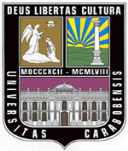 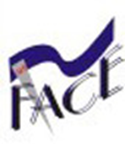 FACULTAD DE CIENCIAS DE LA EDUCACIÓNESCUELA DE EDUCACIÓNDEPARTAMENTO DE LENGUA Y LITERATURA CÁTEDRA TEÓRIA Y MÉTODOS DE LA INVESTIGACIÓN LITERARIAPROYECTO DE INVESTIGACIÓNPrueba diagnóstica.Nombre y apellido: __________Año y sección:________Fecha:_______Estimado estudiante, la presente prueba no tendrá un valor numérico en tus notas, es un instrumento solo para conocer previamente el nivel de conocimiento y de habilidades que posees. Por favor responde con sinceridad. A continuación se presentan algunas interrogantes que debes contestar de forma clara y sincera.¿Qué se entiende por resumen?¿Cuándo vas a realizar un resumen te preguntas que sabes del tema?¿Cuántas veces tienes que leer un texto para entender de qué se habla?¿Por qué crees que se te dificulta la comprensión de un texto?Cuándo te das cuenta que no entendiste lo que leíste, ¿Qué haces?Cuando terminas de leer, ¿Cómo compruebas si comprendiste lo leído¿Cómo sabes si realizaste bien un resumen?¿Sabes argumentar? (Explica en que consiste)¿Por qué son útiles los resúmenes?¿Qué dificultad presentas al elaborar un resumen?¿Qué es coherencia y cohesión?Realiza el siguiente resumen con un máximo de 100 palabras.ChikungunyaChikungunya es una enfermedad vírica transmitida al ser humano por mosquitos. Se describió por primera vez durante un brote ocurrido en el sur de Tanzanía en 1952. Se trata de un virus ARN del género alfavirus, familia Togaviridae. “Chikungunya” es una voz del idioma Kimakonde que significa “doblarse”, en alusión al aspecto encorvado de los pacientes debido a los dolores articulares.La chikungunya se caracteriza por la aparición súbita de fiebre, generalmente acompañada de dolores articulares. Otros signos y síntomas frecuentes son: dolores musculares, dolores de cabeza, náuseas, cansancio y erupciones cutáneas. Los dolores articulares suelen ser muy debilitantes, pero generalmente desaparecen en pocos días.El virus se transmite de una persona a otras por la picadura de mosquitos hembra infectados. Generalmente los mosquitos implicados son Aedes aegypti y Aedes albopictus dos especies que también pueden transmitir otros virus, entre ellos el del dengue. Estos mosquitos suelen picar durante todo el periodo diurno, aunque su actividad puede ser máxima al principio de la mañana y al final de la tardeLa enfermedad suele aparecer entre 4 y 8 días después de la picadura de un mosquito infectado, aunque el intervalo puede oscilar entre 2 y 12 días. Para establecer el diagnóstico se pueden utilizar varios métodos. Las pruebas serológicas, como la inmunoadsorción enzimática (ELISA), pueden confirmar la presencia de anticuerpos IgM e IgG contra el virus chikungunya. No existe ningún antivírico específico para tratar la fiebre chikungunya. El tratamiento consiste principalmente en aliviar los síntomas, entre ellos el dolor articular, con antipiréticos, analgésicos óptimos y líquidos. No hay comercializada ninguna vacuna contra el virus chikungunya.La proximidad de las viviendas a los lugares de cría de los mosquitos vectores es un importante factor de riesgo tanto para la fiebre chikungunya como para otras enfermedades transmitidas por las especies en cuestión. La prevención y el control se basan en gran medida en la reducción del número de depósitos de aguas naturales y artificiales que puedan servir de criadero de los mosquitos. Para ello es necesario movilizar a las comunidades afectadas. Durante los brotes se pueden aplicar insecticidas, sea por vaporización, para matar los moquitos en vuelo, o bien sobre las superficies de los depósitos o alrededor de éstos, donde se posan los mosquitos; también se pueden utilizar insecticidas para tratar el agua de los depósitos a fin de matar las larvas inmaduras.La mayoría de los pacientes se recuperan completamente, pero en algunos casos los dolores articulares pueden durar varios meses, o incluso años. Se han descrito casos ocasionales con complicaciones oculares, neurológicas y cardiacas, y también con molestias gastrointestinales. ÍNDICE GENERALDEDICATORIA iiAGRADECIMIENTOSiiiINDICE GENERALivRESUMEN vINTRODUCCIÓN1CAPÍTULO I7EL PROBLEMA7Planteamiento del problema7Objetivos de la investigación12Objetivo general12Objetivos específicos12Justificación13CAPÍTULO II15MARCO TEÓRICO15Antecedentes de la investigación15Bases teóricas21Bases psicopedagógicas21Bases pedagógicas25Bases lingüísticas 26Bases legales44CAPÍTULO III50MARCO METODOLÓGICO50Tipo de investigación51Diseño de la investigación52Sujetos54Técnicas e instrumentos de recolección de información55Técnicas de análisis57CAPÍTULO IV62Análisis e interpretación de los resultados62Fase 1 prueba diagnóstico63Fase 2 planificación79Fase 3 ejecución de actividades89Fase 4 evaluación del proceso   97Conclusiones123recomendaciones127Referencias129Anexos 133Definición NominalDefinición Real o DimensiónDefinición Operacional Ítems. (Preguntas)Estrategias metacognitivasLa lectura es metacognitiva porque el lector debe ser consciente de qué quiere leer, pero más que nada de cómo lee, qué hace para comprender y si realmente está leyendo comprensivamente. Esto es, si maneja su lectura y puede tomar las acciones correctivas necesarias. Arias (2005)TécnicasMetalingüísticasPlanificaciónSupervisiónEvaluación2, 3,4,5,6,12ResumenUn resumen alude directamente a la macroestructum de un discurso oral o escrito. Van Dijk (1992).Un resumen debe ser mas corto que el texto original y tener las ideas importantes del texto original. Bolívar (2001)El resumenMacroreglasSupresiónGeneralizaciónConstrucción1,7,8,9,10,11Ítem N°1¿Qué se entiende por resumen?Ítem N°1Ítem N°1ControlControlF%Bueno210.52%Regular842.10%Deficiente 947.36Total 19100%Ítem N°2¿Cuándo vas a realizar un resumen te preguntas que sabes del tema?Ítem N°2Ítem N°2ControlControlF%SI1052.63%NO947.36Total 19100%Ítem N°3¿Cuántas veces tienes que leer un texto para entender de qué se habla?Ítem N°3Ítem N°3ControlControlF%1-2 veces736.84%2-3 veces526.31%4 o más veces736.84%Total 19100%Ítem N°4¿Por qué crees que se te dificulta la comprensión de un texto?Ítem N°4Ítem N°4ControlControlF%Tema difícil 421.05%Tema nuevo210.52%Poco interés421.05%No se947.36%Total 19100%Ítem N°5Cuándo te das cuenta que no entendiste lo que leíste, ¿Qué haces?Ítem N°5Ítem N°5ControlControlF%Volver a leer1578.94%Busco información 15.26% Pregunto al profesor315.78%Total 19100%Ítem N°6Cuando terminas de leer, ¿Cómo compruebas si comprendiste lo leído?Ítem N°6Ítem N°6ControlControlF%Recuerdo el tema947.36%Me evalúa el profesor526.31%Hago un resumen526.31%Total 19100%Ítem N°7¿Cómo sabes si realizaste bien un resumen?Ítem N°7Ítem N°7ControlControlF%Posee Coherencia1157.89%Consulto al profesor210.52% No se631.57%Total19100%Ítem N°8¿Sabes argumentar? (Explica en que consiste)Ítem N°8Ítem N°8ControlControlF%Si842.10%No1157.89%Total19100%En qué consiste.Ítem N°8Ítem N°8En qué consiste.ControlControlEn qué consiste.F%Hacer un resumen210.52%Dar una opinión 631.57% No se1157.89%Total19100%Ítem N°9¿Por qué son útiles los resúmenes?Ítem N°9Ítem N°9ControlControlF%Para comprender mejor842.10%Para simplificar un texto842.10%No se 315.78%Total 19100%Ítem N°10¿Qué dificultad presentas al elaborar un resumen?Ítem N°10Ítem N°10ControlControlF%Temas desconocidos736.84%Expresar mis ideas15.26%Ninguna421.05%No se736.84%Total19100%Ítem N°11¿Qué es coherencia y cohesión?CoherenciaÍtem N°11Ítem N°11CoherenciaControlControlCoherenciaF%Que tenga sentido736.84%Que las palabras estén ordenadas315.78%No se947.36%Total19100%Cohesión Ítem N°11Ítem N°11Cohesión ControlControlCohesión F%Que tenga sentido15.26%Que las palabras estén ordenadas315.78%No se1578.94%Total19100%Ítem N°12Realización de un resume. (Chikungunya)Realiza  la regla de supresiónÍtem N°12Ítem N°12Realiza  la regla de supresiónControlControlRealiza  la regla de supresiónF%Bueno15.26%Regular631.57%Deficiente1263.15%Total19100%Realiza  la regla de generalizaciónÍtem N°12Ítem N°12Realiza  la regla de generalizaciónControlControlRealiza  la regla de generalizaciónF%Bueno00%Regular00%Deficiente19100%Total19100%Realiza  la regla de construcciónÍtem N°12Ítem N°12Realiza  la regla de construcciónControlControlRealiza  la regla de construcciónF%Bueno15.26%Regular315.78%Deficiente1578.94Total19100%Posee coherencia y cohesiónÍtem N°12Ítem N°12Posee coherencia y cohesiónControlControlPosee coherencia y cohesiónF%Bueno210.54%Regular842.10%Deficiente947.36%Total19100%ContenidosContenidosContenidosEstrategiasEstrategiasRecursosConceptuales Procedimentales Actitudinales De enseñanza De aprendizaje Técnica de estudio, el resumen: definición, características y regla de supresión Indicar de forma oral lo que es un resumen de acuerdo a los conocimiento previos Relatar las situación económica del paísRedactar la situación económica del paísCorregir los elementos que deben ser suprimidos en las producciones Respeta las demásopiniones Utiliza la argumentación para justificar opiniones Es coherente en sus ideas.Utiliza la regla de supresión en el resumen Explicación didáctica del resumen y regla de supresión Aprendizaje en colaboración Trabajo en equipos Método mixto de trabajo Método ActivoMétodo deductivo Humanos:  profesora, practicantes- docentes Materiales: pizarra, lápiz, borrador, hojas blancas, lápices El resumen: regla de generalización Indicar de forma oral las palabras que se Asocian semánticamente encontradas en las producciones Escribir en la pizarra estas palabras Agrupar estos elementos a través de la generalización  Es asertivo en sus respuestasRespeta su turno a la hora de participar Se interesa por el tema Explicación y ejemplificación del tema Método activo  Humanos: profesora, practicante docentes.Materiales: pizarra, marcadores El resumen: regla de construcción Indicar de forma oral el resumen obtenidoAplicar conocimientos Aplicar regla de construcción Elaboración de producciones Es partitivoEs reflexivo y asertivo en cuanto a sus opiniones. Estimular las discusión Aprendizaje independiente Método de trabajo independiente Humanos: profesora, practicante docentes Materiales: hojas blancas,lápiz,borrador, saca punta Inicio Desarrollo CierreEstrategiasRecursos Saludo afectivo.Con una lluvia de ideas se realizarán preguntas generadoras sobre que conocen del resumen y la técnica de supresión, donde se reforzarán las reglas para hacerlo. La docente propiciara un conversatorio sobre la situación económica del país.Se conformarán grupos de 4 estudiantes para realizar un resumen  sobre la situación económica de nuestro país, donde darán sus propuestas para solucionar los problemas desde un ámbito personal, comunitario y nacional.Cada relator de grupo leerá las producciones donde se irán anotando las ideas que se repitan en las diferentes mesas de trabajo con las que se realizará un resumen general con la ayuda del colectivo.De enseñanzaExplicación didáctica De aprendizajeTrabajo grupalHumanos: profesora, practicante-docente, estudiante.Materiales:Fotocopias del texto Hojas de examenLápiz, borrador, sacapuntas.CompetenciasIndicadoresTécnicas de evaluaciónInstrumento de evaluaciónFormas y tipos de evaluaciónEl estudiante  comprenderá la regla de supresión para realizar un resumen.Interviene de forma asertiva Domina el contenido Demuestra seguridad durante la realización de sus actividadesObservación directaGrabadora  Coevaluación  Inicio Desarrollo CierreEstrategiasRecursosSaludo afectivo.Lectura encadenada a cargo de 5 estudiantes sobre “La delincuencia”A través de preguntas generadoras la docente propiciara   una actividad de forma oral  donde los estudiantes de acuerdo a sus conocimientos previos, harán un resumen de la lectura. La docente explicará la regla de generalización, realizando ejemplos con los resúmenes dados por los estudiantes y con otros. Luego cada estudiante realizara varias   categorizaciones con palabras de la lectura y de forma voluntaria las escribirán en la pizarra.Los estudiantes explicarán cómo realizaron su trabajo de generalización y en el colectivo evaluaran los resultados.Además expondrán que fue lo que más les gusto de la clase y lo que aprendieronDe enseñanzaExplicación didáctica De aprendizajeTrabajo grupalHumanos: profesora, practicante-docente, estudiante.Materiales:Fotocopias del texto Hojas de examenLápiz, borrador, sacapuntas.CompetenciasIndicadoresTécnicas de evaluaciónInstrumento de evaluaciónFormas y tipos de evaluaciónEl estudiante  comprenderá la regla de generalización para realizar un resumen.Interviene de forma asertiva Domina el contenido Demuestra seguridad durante la realización de sus actividadesObservación directaGrabadora  Coevaluación  Inicio Desarrollo CierreEstrategiasRecursos Saludo afectivo.Los estudiantes a través de una dinámica participaran de manera grupal pasándoles un cajita con preguntas a su compañero, la docente avisará cuando deben dejar de pasar la caja al que le toque deberá seleccionar una pregunta para desafiar sus conocimientos previos y los adquiridos en las fases anteriores.La docente explicará la técnica de la construcción. Luego con los aportes de los estudiantes en la actividad de inicio, ellos construirán los conceptos de resumen y de la regla de supresión.Además, se les solicitaran que muestren los resúmenes sobre la delincuencia para corregirlos.Los estudiantes deberán intercambiar sus producciones de la fase anterior, y harán el parafraseo de cada uno de ellos de esta forman podrán apreciar las producciones de sus compañeros Mediante preguntas generadoras se preguntara a los estudiantes ¿Qué reglas aplicaron para realizar el resumen? ¿Cuál de los pasos les costó más? ¿Cómo se sintieron con la actividad?  De enseñanza:Explicación didáctica De aprendizajeTrabajo grupalHumanos: profesora, practicante-docente, estudiante.Materiales:Fotocopias del texto Hojas de examenLápiz, borrador, sacapuntas.CompetenciasIndicadoresTécnicas de evaluaciónInstrumento de evaluaciónFormas y tipos de evaluaciónEl estudiante  comprenderá la regla de construcción para realizar un resumen.Interviene de forma asertiva Domina el contenido Demuestra seguridad durante la realización de sus actividadesObservación directaGrabadora  Coevaluación  Ítem N°1¿Qué se entiende por resumen?Ítem N°1Ítem N°1ControlControlF%Bueno531.26%Regular1168.75%Deficiente 00%Total 16100%Ítem N°2¿Cuándo vas a realizar un resumen te preguntas que sabes del tema?Ítem N°2Ítem N°2ControlControlF%SI1275%NO425%Total 16100%Ítem N°3¿Cuántas veces tienes que leer un texto para entender de qué se habla?Ítem N°3Ítem N°3ControlControlF%1-2 veces637.5%2-3 veces318.75%4 o más veces743.75%Total 16100%Ítem N°4¿Por qué crees que se te dificulta la comprensión de un texto?Ítem N°4Ítem N°4ControlControlF%Tema difícil 531.25%Tema nuevo318.75%Poco interés850%No se00Total 16100%Ítem N°5Cuándo te das cuenta que no entendiste lo que leíste, ¿Qué haces?Ítem N°5Ítem N°5ControlControlF%Volver a leer1381.25%Busco información 318.75% Pregunto al profesor00%Total 16100%Ítem N°6Cuando terminas de leer, ¿Cómo compruebas si comprendiste lo leído?Ítem N°6Ítem N°6ControlControlF%Recuerdo el tema1062.51%Me evalúa el profesor425%Hago un resumen212.5%Total 16100%Ítem N°7¿Cómo sabes si realizaste bien un resumen?Ítem N°7Ítem N°7ControlControlF%Posee Coherencia850%Consulto al profesor743.75% No se16.25%Total16100%Ítem N°8¿Sabes argumentar? (Explica en que consiste)Ítem N°8Ítem N°8ControlControlF%Si1381.25%No318.75%Total16100%En qué consiste.Ítem N°8Ítem N°8En qué consiste.ControlControlEn qué consiste.F%Hacer un resumen318.73%Dar una opinión con base1062.51% No se318.73%Total16100%Ítem N°9¿Por qué son útiles los resúmenes?Ítem N°9Ítem N°9ControlControlF%Para comprender mejor1275%Para simplificar un texto425%No se 00%Total 16100%Ítem N°10¿Qué dificultad presentas al elaborar un resumen?Ítem N°10Ítem N°10ControlControlF%Temas desconocidos637.5%Expresar mis ideas16.25%Ninguna743%No se212.5%Total16100%Ítem N°11¿Qué es coherencia y cohesión?CoherenciaÍtem N°11Ítem N°11CoherenciaControlControlCoherenciaF%Que tenga sentido956.25%Que las palabras estén ordenadas531.25%No se212.5%Total16100%Cohesión Ítem N°11Ítem N°11Cohesión ControlControlCohesión F%Que tenga sentido637.5%Que las palabras estén ordenadas212.5%No se850%Total16100%Ítem N°12Realización de un resume. (Chikungunya)Realiza  la regla de supresiónÍtem N°12Ítem N°12Realiza  la regla de supresiónControlControlRealiza  la regla de supresiónF%Bueno850%Regular743.75%Deficiente16.25%Total16100%Realiza  la regla de generalización Ítem N°12Ítem N°12Realiza  la regla de generalización ControlControlRealiza  la regla de generalización F%Bueno00%Regular743.75%Deficiente956.25%Total16100%Realiza  la regla de construcciónÍtem N°12Ítem N°12Realiza  la regla de construcciónControlControlRealiza  la regla de construcciónF%Bueno212.5%Regular1062.5%Deficiente425%Total16100%Posee coherencia y cohesiónÍtem N°12Ítem N°12Posee coherencia y cohesiónControlControlPosee coherencia y cohesiónF%Bueno212.5%Regular1062.5%Deficiente425%Total16100%